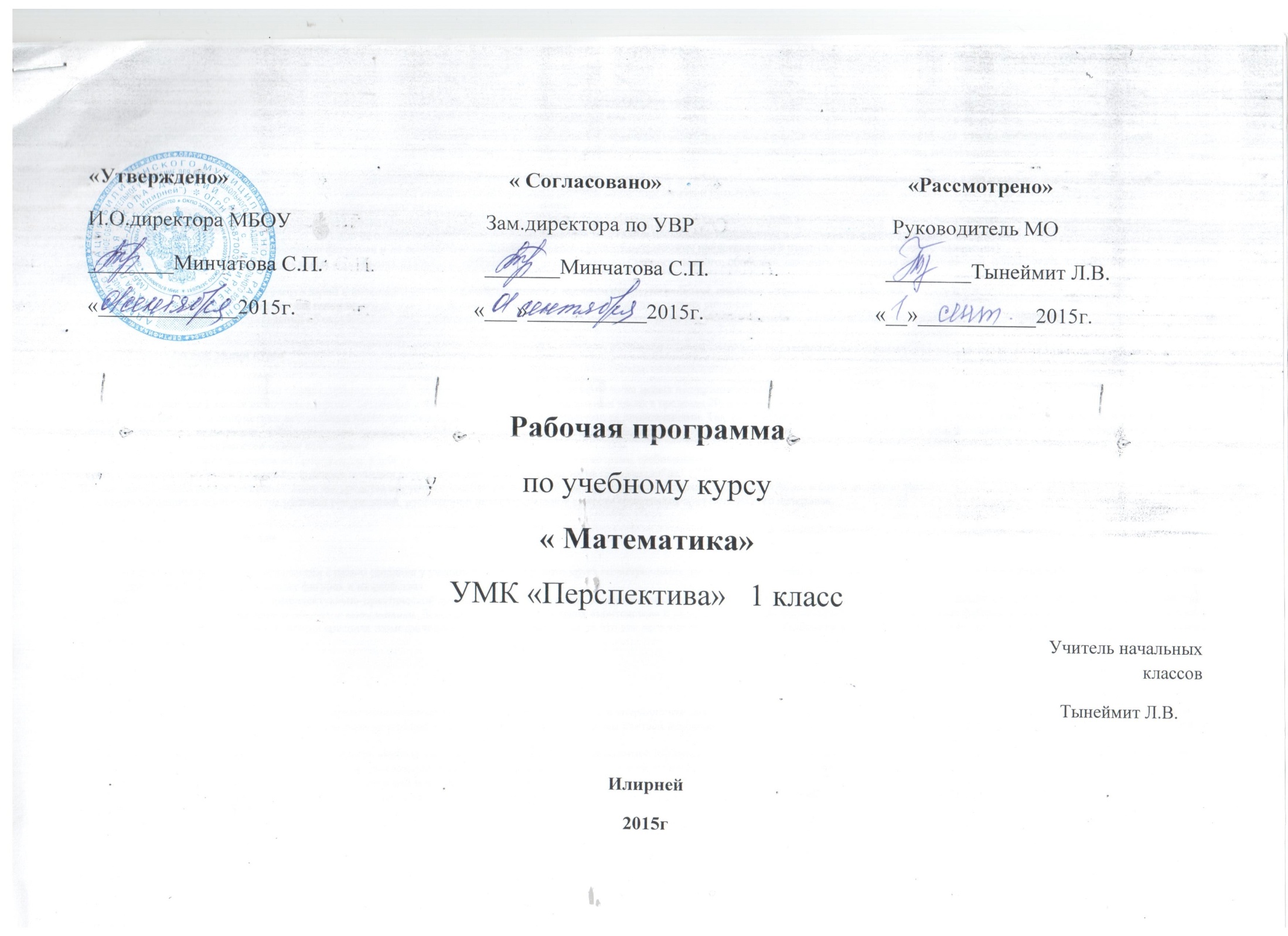 РАБОЧАЯ ПРОГРАММА ПО МАТЕМАТИКЕ 1 КЛАСС      ПОЯСНИТЕЛЬНАЯ ЗАПИСКА    Рабочая программа по математике для начальной школы класса разработана на основе Примерной программы начального общего образования, авторской программы  Дорофеев Г. В., Миракова Т. Н., «Математика. 1 класс»,  М.: «Просвещение», 2011 г. в соответствии с требованиями Федерального компонента государственного стандарта начального образования.На изучение курса математики в каждом классе начальной школы отводится 4 часа в неделю, всего 540 часов, из них в 1 классе 132 часа, во 2-4 классах по 136 часов.                                      ЦЕЛИ И ЗАДАЧИ КУРСАОсновные задачи данного курса:Обеспечение естественного введения детей в новую предметную область «Математика» через усвоение элементарных норм математической речи и навыков учебной деятельности в соответствии с возрастными особенностями;Формирование мотивации и развитие интеллектуальных способностей учащихся для продолжения математического образования в основной школе и использование математических знаний на практике;Развитие математической грамотности учащихся, в том числе умение работать с информацией в различных знако-символических формах одновременно с формированием коммуникативных УДД;Формирование у детей потребности и возможностей самосовершенствования                                         КОНЦЕПЦИЯ ПРЕПОДАВАНИЯ     Математика как учебный предмет играет весьма важную роль в развитии младших школьников: ребенок учится познавать окружающий мир, решать жизненно важные проблемы. Математика открывает младшим школьникам удивительный мир чисел и их соотношений, геометрических фигур, величин и математических закономерностей.В начальной школе этот предмет является основой развития у учащихся познавательных действий, в первую очередь логических. В ходе изучения математики у детей формируются регулятивные универсальные учебные действия (УДД): умение ставить цель, планировать этапы предстоящей работы, определять последовательность своих действий, осуществлять контроль и оценку своей деятельности. Содержание предмета позволяет развивать коммуникативные УДД: младшие школьники учатся ставить вопросы при выполнении задания, аргументировать верность или неверность выполненного действия, обосновывать этапы решения учебной задачи, характеризовать результаты своего учебного труда. Приобретенные на уроках математики умения способствуют успешному усвоению содержания других предметов, учебе в основной школе, широко используются в дальнейшей жизни.               ТРЕБОВАНИЯ К УРОВНЮ ПОДГОТОВКИ УЧАЩИХСЯ        Результаты изучения курсаПрограмма направлена на достижение обучающимися следующих личностных, метапредметных и предметных результатов.Личностные результатыРазвитие мотивов учебной деятельности и формирование личностного смысла учения.Формирование эстетических потребностей, ценностей и чувств.Развитие этических чувств, доброжелательности и эмоционально-нравственной отзывчивости, понимание чувств других людей и сопереживания им.Развитие навыков сотрудничества со взрослыми и сверстниками в разных социальных ситуациях, умения не создавать конфликтов и находить выходы из спорных ситуаций.Формирование установки на безопасный, здоровый образ жизни, наличие мотивации к творческому труду, работе на результатМетапредметные результатыОвладение способностью принимать и сохранять цели и задачи учебной деятельности, искать средства ее осуществления.Освоение способов  решения проблем творческого и поискового характера.Формирование умения планировать, контролировать и оценивать учебные действия в соответствии с поставленной задачей и условиями ее реализации; определять наиболее эффективные способы достижения результата.Использование знаково-символических средств представления информации для создания моделей изучаемых объектов и процессов, схем решения учебных и практических задач.Использование различных способов поиска, сбора, обработки, анализа, передачи и интерпретации информации в соответствии с коммуникативными и познавательными задачами и технологиями учебного предмета «Математика».Овладение навыками смыслового чтения текстов различных стилей и жанров в соответствии с целями и задачами; осознанного построения речевого высказывания в соответствии с задачами коммуникации и составления текстов в устной и письменной формах.Овладение логическими действиями сравнения, анализа, синтеза, обобщения, классификации по родовидовым признакам, установления аналогий и причинно-следственных связей, построения рассуждений, соотнесения к известным понятиям.Готовность слушать собеседника и вести диалог; признавать возможность существования различных точек зрения и права каждого иметь свою; излагать свое мнение и аргументировать свою точку зрения и оценку событий.Овладение базовыми предметными и межпредметными понятиями, отражающими существенные связи и отношения между объектами и процессами.Умение работать в материальной и информационной среде начального общего образования в соответствии с содержанием конкретного учебного предмета.Предметные результатыИспользование начальных математических знаний для описания и объяснения окружающих предметов, процессов, явлений, а также оценки их количественных и пространственных отношений.Овладение основами логического, алгоритмического и эвристического мышления, пространственного воображения и математической речи, измерения, пересчета, прикидки и оценки, наглядного представления данных и процессов, записи и выполнения алгоритмов.Приобретение начального опыта применения математических знаний для решения учебно-практических задач.Умение выполнять устно и письменно арифметические действия с числами и числовыми выражениями, решать текстовые задачи, действовать в соответствии с алгоритмом и строить простейшие алгоритмы, исследовать, распознавать и изображать геометрические фигуры, работать с таблицами, схемами, графиками и диаграммами, цепочками, совокупностями, представлять, анализировать и интерпретировать данные.Приобретение первоначальных представлений о компьютерной грамотности.Приобретение опыта самостоятельного управления процессом решения творческих математических задач.Овладение действием моделирования при решении текстовых задач.                     КОНТРОЛЬ КАЧЕСТВА ЗНАНИЙСОДЕРЖАНИЕ ТЕМ УЧЕБНОГО КУРСАЧисла и величиныСчет предметов. Чтение и запись чисел от нуля до миллиона. Классы и разряды. Представление многозначных чисел в виде суммы разрядных слагаемых. Сравнение и упорядочение чисел, знаки сравнения. Четные и нечетные числа.Измерение величин; сравнение и упорядочение величин. Единицы массы, вместимости, времени. Соотношения между единицами измерения однородных величин. Сравнение и упорядочение однородных величин. Доля величины. Дроби.Арифметические действияСложение, вычитание, умножение и деление. Название компонентов арифметических действий, знаки действий. Таблица сложения. Таблица умножения. Связь между сложением и вычитанием, умножением и делением. Нахождение неизвестного компонента арифметических действий. Деление с остатком.Числовое выражение. Установление порядка выполнения действий в числовых действиях со скобками и без скобок. Нахождение значения числового выражения. Использование свойств арифметических действий в вычислениях.Алгоритмы письменного сложения, вычитания, умножения и деления многозначных чисел. Способы проверки правильности вычислений.Работа с текстовыми задачамиСоставление задач по предметным картинкам. Решение текстовых задач арифметическим способом. Планирование хода решения задачи. Представление текста задачи. Задачи на раскрытия смысла арифметического действия. Задачи, содержащие отношения «больше (меньше) на…», «больше (меньше) в …». Зависимости между величинами, характеризующими процессы движения, работы, купли-продажи. Скорость, время, путь, объем работы, время, производительность труда; количество товара, его цена, стоимость.Задачи на нахождение доли целого и целого по его доле.Задачи на приведение к единице, на сравнение, на нахождение неизвестного по двум суммам, на нахождение неизвестного по двум разностям.Пространственные отношения. Геометрические фигурыВзаимное расположение предметов в пространстве и на плоскости. Распознавание и изображение геометрических фигур: точка, линия, замкнутая линия, незамкнутая линия, отрезок, ломаная, направление, луч, угол, многоугольник, треугольник, прямоугольник, квадрат, окружность, круг, центр и радиус окружности, круга. Использование чертежных инструментов для выполнения построений.Геометрические формы в окружающем мире. Распознавание и называние геометрических тел и их элементов: вершины, грани и ребра куба, параллелепипеда, пирамиды, основания цилиндра, вершина и основание конуса.Изображение на клетчатой бумаге.Изготовление моделей куба, пирамиды, цилиндра и конуса по готовым разверткам.Геометрические величиныГеометрические величины и их измерение. Измерение длины отрезка. Единицы длины. Периметр. Вычисление периметра многоугольника.Площадь геометрической фигуры. Единицы площади. Точное и приближенное измерение площади геометрической фигуры. Вычисление площади прямоугольника.Работа с информациейСбор и представление информации, связанной со счетом, измерением величин; фиксирование, анализ полученной информации.Построение простейших логических высказываний с помощью логических связок и слов; определение истинности высказываний.Множество, элемент множества. Части множества. Равные множества. Группировка предметов, чисел, геометрических фигур по указанному признаку. Выделение в множестве его части по указанному свойству. Составление конечной последовательности предметов, чисел, геометрических фигур по правилу. Составление, запись и выполнение простого алгоритма, плана поиска информации.Моделирование отношений и действий над числами с помощью числового отрезка и числового луча.Чтение и заполнение таблицы. Интерпретация данных таблицы.Чтение столбчатой диаграммы.             ПЕРЕЧЕНЬ УЧЕБНО-МЕТОДИЧЕСКОГО ОБЕСПЕЧЕНИЯКнигопечатная продукцияДорофеев Г. В., Миракова Т. Н. Математика. Рабочая программа. 1 – 4 классы. Москва «Просвещение», 2011 годУчебникиДорофеев Г. В., Миракова Т. Н. Математика: Учебник 1 класс , 2 части – Москва «Просвещение», 2012 годРабочие тетрадиДорофеев В. Г., Миракова Т. Н. Математика: Рабочая тетрадь 1 класс, 2 части – Москва «Просвещение», 201  годМетодические пособияДорофеев Г. В., Миракова Т. Н.Математика:  Методические рекомендации 1 класс – Москва «Просвещение», 2012 год.Календарно - тематическое планирование по математике (Дорофеев)№п/пТема урокаКол-во часовТип урокаХарактеристика деятельности обучающихся или виды учебной деятельностиПланируемые результаты освоения материалаПланируемые результаты освоения материалаВидконтроляДата проведенияДата проведенияПримечание№п/пТема урокаКол-во часовТип урокаХарактеристика деятельности обучающихся или виды учебной деятельностипредметные
умения (освоение 
предметных знаний)универсальные учебные действия 
(научатся учиться)ВидконтроляПланФактПримечание1Сравнение и счёт предметов Форма предметов.13ч.1Формирование новых знанийВыделять в окружающей обстановке объекты по указанным признакам. Называть признаки различия, сходства предметов.Исследовать предметы окружающей обстановки и сопоставлять их с геометрическими формами: круглая, прямоугольная, квадратная, треугольная, овальная.Умение различать предметы по форме; знать геометрические формы.Личностные: осознание себя и предметов в пространстве (Где я? Какой я?). Регулятивные: освоение способов определения предметов в пространстве (включая порядковый счёт), способов сравнения предметов. Познавательные:  осмысление себя и предметов в пространстве. Коммуникативные:  построение фраз с использованием математических терминовБеседа 2Величина предметов. 1Формирование новых знанийСравнивать предметы по форме, размерам и другим признакам.Распознавать фигуры: треугольник, квадрат, круг, прямоугольник.Описывать признаки предметов с использованием слов: большой-маленький, высокий – низкий, широкий – узкий, шире – уже, толстый – тонкий, длинный – короткий.Умение различать предметы по величине; пользоваться терминологией.Личностные: осознание себя и предметов в пространстве (Где я? Какой я?). Регулятивные: освоение способов определения предметов в пространстве (включая порядковый счёт), способов сравнения предметов. Познавательные:  осмысление себя и предметов в пространстве. Коммуникативные:  построение фраз с использованием математических терминовБеседа3Расположение предметов. 1Формирование новых знанийНаблюдать, анализировать и описывать расположение объектов с использованием слов: наверху – внизу, выше – ниже, верхний – нижний, слева – справа, левее – правее, рядом, около, посередине, под, у, над, перед, за, между, близко – далеко, ближе – дальше, впереди – позади. Умение располагать предметы в пространстве.Личностные: осознание себя и предметов в пространстве (Где я? Какой я?). Регулятивные: освоение способов определения предметов в пространстве (включая порядковый счёт), способов сравнения предметов. Познавательные:  осмысление себя и предметов в пространстве. Коммуникативные:  построение фраз с использованием математических терминовФронтальный опрос. Групповая работа.4Количественный счёт предметов.     1Формирование новых знанийОтсчитывать из множества предметов заданное количество отдельных предметов.Оценивать количество предметов и проверять сделанные оценки подсчётом.Вести счёт как в прямом, так и в обратном порядке в пределах 10Умение задавать вопросы.Личностные: осознание себя и предметов в пространстве (Где я? Какой я?). Регулятивные: освоение способов определения предметов в пространстве (включая порядковый счёт), способов сравнения предметов. Познавательные:  осмысление себя и предметов в пространстве. Коммуникативные:  построение фраз с использованием математических терминовТекущий.5Порядковый счёт предметов. 1Формирование новых знанийНазывать числа в порядке их следования при счете.Вести порядковый счет предметов.Устанавливать и называть порядковый номер каждого предмета в ряду, используя числительные: первый, второй…Умение устанавливать соответствия между порядковыми и количественными числительными.Личностные: осознание себя и предметов в пространстве (Где я? Какой я?). Регулятивные: освоение способов определения предметов в пространстве (включая порядковый счёт), способов сравнения предметов. Познавательные:  осмысление себя и предметов в пространстве. Коммуникативные:  построение фраз с использованием математических терминов6Сравнение предметов. 1Формирование новых знанийНаходить признаки отличия, сходства двух-трех предметов.Находить закономерности в ряду предметов или фигур.Группировать объекты по заданному или самостоятельно выявленному правилуУмение сравнивать предметы по различным признакам.Личностные: осознание себя и предметов в пространстве (Где я? Какой я?). Регулятивные: освоение способов определения предметов в пространстве (включая порядковый счёт), способов сравнения предметов. Познавательные:  осмысление себя и предметов в пространстве. Коммуникативные:  построение фраз с использованием математических терминовРабота в парах.7Расположение предметов по размеру. 1Формирование новых знанийУпорядочивать объекты.Устанавливать порядок расположения предметов по величине.Моделировать отношения строгого порядка с помощью стрелочных схемУмение располагать предметы в порядке увеличения, уменьшения.Личностные: осознание себя и предметов в пространстве (Где я? Какой я?). Регулятивные: освоение способов определения предметов в пространстве (включая порядковый счёт), способов сравнения предметов. Познавательные:  осмысление себя и предметов в пространстве. Коммуникативные:  построение фраз с использованием математических терминовФронтальный.Работа в парах.8Сравнение групп предметов.1КомбинированныйСравнивать две группы предметов, устанавливая взаимно-однозначное соответствие между предметами этих групп и опираясь на сравнение чисел в порядке их следования при счете. Делать вывод, в каких группах предметов поровну (столько же), в какой группе предметов больше (меньше)Умение сравнивать группы предметов.Личностные: осознание себя и предметов в пространстве (Где я? Какой я?). Регулятивные: освоение способов определения предметов в пространстве (включая порядковый счёт), способов сравнения предметов. Познавательные:  осмысление себя и предметов в пространстве. Коммуникативные:  построение фраз с использованием математических терминовСамостоятельная работа.9Расположение по времени. 1Формирование новых знанийУпорядочивать события, располагая их в порядке следования (раньше, позже, ещё позднее). Читать и описывать маршруты движения, используя слова: вверх – вниз, вправо – влево.Умение располагать предметы по времени; сравнивать; логически мыслить.Личностные: осознание себя и предметов в пространстве (Где я? Какой я?). Регулятивные: освоение способов определения предметов в пространстве (включая порядковый счёт), способов сравнения предметов. Познавательные:  осмысление себя и предметов в пространстве. Коммуникативные:  построение фраз с использованием математических терминовИндивидуальный.10Сравнение предметов. На сколько больше? На сколько меньше? 1Формирование новых знанийСравнивать две группы предметов, устанавливая взаимно-однозначное соответствие между предметами этих групп и опираясь на сравнение чисел в порядке их следования при счете. Делать вывод, в каких группах предметов поровну (столько же), в какой группе предметов больше (меньше) и на сколькоУмение сопоставлять предметы; объяснять; логически мыслить; доказывать.Личностные: осознание себя и предметов в пространстве (Где я? Какой я?). Регулятивные: освоение способов определения предметов в пространстве (включая порядковый счёт), способов сравнения предметов. Познавательные:  осмысление себя и предметов в пространстве. Коммуникативные:  построение фраз с использованием математических терминовСамостоятельная работа. 11Сравнение предметов. На сколько больше? На сколько меньше?1КомбинированныйСравнивать две группы предметов, устанавливая взаимно-однозначное соответствие между предметами этих групп и опираясь на сравнение чисел в порядке их следования при счете. Делать вывод, в каких группах предметов поровну (столько же), в какой группе предметов больше (меньше) и на сколькоУмение сопоставлять предметы; объяснять; логически мыслить; доказывать.Личностные: осознание себя и предметов в пространстве (Где я? Какой я?). Регулятивные: освоение способов определения предметов в пространстве (включая порядковый счёт), способов сравнения предметов. Познавательные:  осмысление себя и предметов в пространстве. Коммуникативные:  построение фраз с использованием математических терминовФронтальный опрос. Инд работа.12Диагностическая работа по теме «Сравнение и счет предметов»1Контроль знанийВыполнение диагностической работыУмение сопоставлять, располагать и сравнивать  предметы; объяснять; логически мыслить; доказывать.Личностные: осознание себя и предметов в пространстве (Где я? Какой я?). Регулятивные: освоение способов определения предметов в пространстве (включая порядковый счёт), способов сравнения предметов. Познавательные:  осмысление себя и предметов в пространстве. Коммуникативные:  построение фраз с использованием математических терминовФронтальный опрос.Работа в парах.13Множества и действия с ними Множество. Элемент множества. 10ч.1Формирование новых знанийНазывать элементы множества, характеристическое свойство элементов множества.Группировать элементы множества в зависимости от указанного или самостоятельно выявленного свойства. Задавать множество наглядно или перечислением его элементов. Устанавливать равные множестваУмение анализировать и обобщать группы предметов; знать понятия «множества» и «элемент множества».Личностные:  осознание математических составляющих окружающего мира. Регулятивные: освоение способов объединения предметов и выделения их из группы по определённым признакам. Познавательные:   осмысление понятия «множество» на предметно- конкретном уровне. Коммуникативные: умение аргументировать.Работа в парах.Самостоятельная работа.14Части множества. 1Формирование новых знанийНазывать элементы множества, характеристическое свойство элементов множества.Группировать элементы множества в зависимости от указанного или самостоятельно выявленного свойства. Задавать множество наглядно или перечислением его элементов. Устанавливать равные множестваУмение анализировать, сравнивать, классифицировать по существенным признакам; знать понятия «множества» и «элемент множества».Личностные:  осознание математических составляющих окружающего мира. Регулятивные: освоение способов объединения предметов и выделения их из группы по определённым признакам. Познавательные:   осмысление понятия «множество» на предметно- конкретном уровне. Коммуникативные: умение аргументировать.Фронтальный опрос.Работа в парах.15Части множества.1Формирование новых знанийЗадавать множество наглядно или перечислением его элементов. Устанавливать равные множестваУмение анализировать, сравнивать, классифицировать по существенным признакам; знать понятия «множества» и «элемент множества».Личностные:  осознание математических составляющих окружающего мира. Регулятивные: освоение способов объединения предметов и выделения их из группы по определённым признакам. Познавательные:   осмысление понятия «множество» на предметно- конкретном уровне. Коммуникативные: умение аргументировать.Фронтальный16Равные множества. 1Формирование новых знанийУстанавливать равные множестваУмение анализировать, сравнивать, классифицировать по существенным признакам; знать понятия «множества» и «элемент множества», «равные множества».Личностные:  осознание математических составляющих окружающего мира. Регулятивные: освоение способов объединения предметов и выделения их из группы по определённым признакам. Познавательные:   осмысление понятия «множество» на предметно- конкретном уровне. Коммуникативные: умение аргументировать.Работа в парах, фронтальный.17Равные множества.1КомбинированныйУстанавливать равные множестваУмение анализировать, сравнивать, классифицировать по существенным признакам; знать понятия «множества» и «элемент множества», «равные множества».Личностные:  осознание математических составляющих окружающего мира. Регулятивные: освоение способов объединения предметов и выделения их из группы по определённым признакам. Познавательные:   осмысление понятия «множество» на предметно- конкретном уровне. Коммуникативные: умение аргументировать.Индивидуальный, фронтальный.18Точки и линии. 1Формирование новых знанийРаспознавать точки и линии на чертеже. Называть обозначение точки. Знать, что такое точка и линия; умение анализировать различные геометрические множества.Личностные:  осознание математических составляющих окружающего мира. Регулятивные: освоение способов объединения предметов и выделения их из группы по определённым признакам. Познавательные:   осмысление понятия «множество» на предметно- конкретном уровне. Коммуникативные: умение аргументировать.Текущий19Расположение множеств внутри, вне, между. 1Формирование новых знанийРасполагать точки на прямой и плоскости в указанном порядке. Описывать порядок расположения точек, используя слова: внутри, вне, между. Моделировать на прямой и на плоскости отношения: внутри, вне, между. Рисовать орнаменты и бордюрыУмение анализировать различные множества; располагать элементы множества.Личностные:  осознание математических составляющих окружающего мира. Регулятивные: освоение способов объединения предметов и выделения их из группы по определённым признакам. Познавательные:   осмысление понятия «множество» на предметно- конкретном уровне. Коммуникативные: умение аргументировать.Фронтальный, индивидуальный.20Расположение множеств внутри, вне, между. 1КомбинированныйРасполагать точки на прямой и плоскости в указанном порядке. Описывать порядок расположения точек, используя слова: внутри, вне, между. Моделировать на прямой и на плоскости отношения: внутри, вне, между. Рисовать орнаменты и бордюрыУмение анализировать различные множества; располагать элементы множества.Личностные:  осознание математических составляющих окружающего мира. Регулятивные: освоение способов объединения предметов и выделения их из группы по определённым признакам. Познавательные:   осмысление понятия «множество» на предметно- конкретном уровне. Коммуникативные: умение аргументировать.Фронтальный, индивидуальный.21Диагностическая работа по теме «Множества и действия с ними».1Контроль знанийВыполнение диагностической работыУмение сравнивать различные множества, дополнять элементами множества, классифицировать на подмножества; логически мыслить; доказывать; умение работать самостоятельно.Личностные:  осознание математических составляющих окружающего мира. Регулятивные: освоение способов объединения предметов и выделения их из группы по определённым признакам. Познавательные:   осмысление понятия «множество» на предметно- конкретном уровне. Коммуникативные: умение аргументировать.Работа в паре, фронтальный.22Числа от 1 до 10. Число 0.НумерацияРабота над ошибками.Число 1. Цифра 1.24 ч1КомбинированныйПисать цифру 1.Соотносить цифру и число 1Знать о способах образования натуральных чисел; число и цифру 1; умение писать цифру.Личностные: осознание «количественности» мира. Регулятивные:  освоение способов установления количественных взаимосвязей между объектами. Познавательные: осмысление вышеперечисленных математических понятий на предметно)конкретном уровне. Коммуникативные: формирование умения отвечать на поставленный вопрос, ознакомление с алгоритмом работы в парах.Фронтальный, индивидуальный, работа в парах.23Число 2. Цифра 2.1Формирование новых знанийПисать цифру 2.Соотносить цифру и число 2Знать о способах образования натуральных чисел; число и цифру 2; умение писать цифру; логически мыслить.Личностные: осознание «количественности» мира. Регулятивные:  освоение способов установления количественных взаимосвязей между объектами. Познавательные: осмысление вышеперечисленных математических понятий на предметно) конкретном уровне. Коммуникативные: формирование умения отвечать на поставленный вопрос, ознакомление с алгоритмом работы в парах.Работа в парах, групповая работа.24Прямая. Обозначение прямой. 1Формирование новых знанийРазличать и называть прямую линию. Соотносить реальные предметы и их элементы с изученными геометрическими линиями. Изображать на чертеже прямую линию с помощью линейки. Обозначать прямую двумя точкамиЗнать понятие «линейная протяжённость»; умение логически мыслить; рассуждать.Личностные: осознание «количественности» мира. Регулятивные:  освоение способов установления количественных взаимосвязей между объектами. Познавательные: осмысление вышеперечисленных математических понятий на предметно) конкретном уровне. Коммуникативные: формирование умения отвечать на поставленный вопрос, ознакомление с алгоритмом работы в парах.Фронтальный работа в парах.25Составление математических рассказов. Подготовка к введению понятия «задача»1Формирование новых знанийСоставлять рассказ по парным картинкам или схематическим рисункам, на которых представлены ситуации, иллюстрирующие действие сложения (вычитания)Умение составлять математический рассказ по сюжетной картинке; рассуждать; логически мыслить.Личностные: осознание «количественности» мира. Регулятивные:  освоение способов установления количественных взаимосвязей между объектами. Познавательные: осмысление вышеперечисленных математических понятий на предметно) конкретном уровне. Коммуникативные: формирование умения отвечать на поставленный вопрос, ознакомление с алгоритмом работы в парах.Фронтальный.26Знаки математических действий. 1Формирование новых знанийСоставлять рассказ по тройным картинкам, иллюстрирующим действие сложения (вычитания), с указанием на каждой из них ключевого слова: «Было. Положили ещё. Стало» или «Было. Улетел. Осталось».Читать, записывать и составлять числовые выражения с использованием знаков + (плюс), - (минус), = (равно)Умение моделировать математические отношения; знать знаки «+» и «-».Личностные: осознание «количественности» мира. Регулятивные:  освоение способов установления количественных взаимосвязей между объектами. Познавательные: осмысление вышеперечисленных математических понятий на предметно)конкретном уровне. Коммуникативные: формирование умения отвечать на поставленный вопрос, ознакомление с алгоритмом работы в парах.Фронтальный, коллективный, индивидуальный.27Отрезок. Обозначение отрезка. 1Формирование новых знанийРазличать, изображать и называть отрезок на чертеже. Сравнивать отрезки на глаз, наложением или с помощью меркиУмение отличать на чертеже прямую и отрезок; чертить отрезки, находить в окружающей жизни отрезки.Личностные: осознание «количественности» мира. Регулятивные:  освоение способов установления количественных взаимосвязей между объектами. Познавательные: осмысление вышеперечисленных математических понятий на предметно)конкретном уровне. Коммуникативные: формирование умения отвечать на поставленный вопрос, ознакомление с алгоритмом работы в парах.Фронтальный, индивидуальный.28Число 3. Цифра 3. 1Формирование новых знанийВоспроизводить последовательность чисел от 1 до 3 как в прямом, так и в обратном порядке, начиная с любого числа. Определять место каждого числа в этой последовательности. Писать цифры от 1 до 3. Соотносить цифру и число 3. Образовывать следующее число прибавлением 1 к предыдущему числу или вычитанием 1 из следующего за ним в ряду чисел. Составлять числа от 2 до 3 из пары чисел (2 – это 1 и 1; 3 – это – 2 и 1)Знать о способах образования натуральных чисел; число и цифру 3; умение писать цифру; логически мыслить.Личностные: осознание «количественности» мира. Регулятивные:  освоение способов установления количественных взаимосвязей между объектами. Познавательные: осмысление вышеперечисленных математических понятий на предметно)конкретном уровне. Коммуникативные: формирование умения отвечать на поставленный вопрос, ознакомление с алгоритмом работы в парах.Фронтальный, коллективный, индивидуальный.29Треугольник Обозначение треугольника. 1Формирование новых знанийРазличать, изображать и называть треугольник на чертеже. Конструировать различные виды треугольников из 3 палочек или полосокЗнать геометрическую фигуру, её особенности; умение выделять признаки треугольника.Личностные: осознание «количественности» мира. Регулятивные:  освоение способов установления количественных взаимосвязей между объектами. Познавательные: осмысление вышеперечисленных математических понятий на предметно)конкретном уровне. Коммуникативные: формирование умения отвечать на поставленный вопрос, ознакомление с алгоритмом работы в парах.Фронтальный30Число 4. Цифра 4. 1КомбинированныйВоспроизводить последовательность чисел от 1 до 4 как в прямом, так и в обратном порядке, начиная с любого числа. Определять место каждого числа в этой последовательности. Считать различные объекты (предметы, группы предметов, звуки, слова и т.п.) и устанавливать порядковый номер того или иного объекта при заданном порядке счета. Писать цифры от 1 до 4. Соотносить цифру и число 4. Образовывать следующее число прибавлением 1 к предыдущему числу или вычитанием 1 из следующего за ним в ряду чисел. Составлять из двух чисел числа от 2 до 4 (2 – это 1 и 1; 4 – это 2 и 2)Знать о способах образования натуральных чисел; число и цифру 4; умение писать цифру; логически мыслить.Личностные: осознание «количественности» мира. Регулятивные:  освоение способов установления количественных взаимосвязей между объектами. Познавательные: осмысление вышеперечисленных математических понятий на предметно)конкретном уровне. Коммуникативные: формирование умения отвечать на поставленный вопрос, ознакомление с алгоритмом работы в парах.Работа в парах31Четырёхуголь-ник. Обозначение четырёхуголь-ника 1Формирование новых знанийРазличать, изображать и называть четырехугольник на чертеже. Конструировать различные виды четырехугольников (прямоугольников) из 4 палочек или полосок. Соотносить реальные предметы и их элементы с изученными геометрическими  линиями и фигурами. Классифицировать (объединять в группы) геометрические фигуры по самостоятельно установленному основаниюЗнать геометрическую фигуру, её особенности; умение выделять признаки четырёхугольника.Личностные: осознание «количественности» мира. Регулятивные:  освоение способов установления количественных взаимосвязей между объектами. Познавательные: осмысление вышеперечисленных математических понятий на предметно)конкретном уровне. Коммуникативные: формирование умения отвечать на поставленный вопрос, ознакомление с алгоритмом работы в парах.32Сравнение чисел. 1Формирование новых знанийСравнивать числа от 1 до 4, записывать результат сравнения с помощью знаков > (больше),  < (меньше)Умение сравнивать числовые множества.Личностные: осознание «количественности» мира. Регулятивные:  освоение способов установления количественных взаимосвязей между объектами. Познавательные: осмысление вышеперечисленных математических понятий на предметно)конкретном уровне. Коммуникативные: формирование умения отвечать на поставленный вопрос, ознакомление с алгоритмом работы в парах.Контроль индивидуальный, работа в парах, коллективный33Число 5. Цифра 5. 1Формирование новых знанийВоспроизводить последовательность чисел от 1 до 5 как в прямом, так и в обратном порядке, начиная с любого числа. Определять место каждого числа в этой последовательности. Считать различные объекты (предметы, группы предметов, звуки, слова и т.п.) и устанавливать порядковый номер того или иного объекта при заданном порядке счета. Писать цифры от 1 до 5. Соотносить цифру и число 5. Образовывать следующее число прибавлением 1 к предыдущему числу или вычитанием 1 из следующего за ним в ряду чисел. Составлять числа от 2 до 5 из пары чисел (3 – это 1и 2; 5 – это 3 и 2). Сравнивать числа в пределах 5Знать о способах образования натуральных чисел; число и цифру 5; умение писать цифру; логически мыслить.Личностные: осознание «количественности» мира. Регулятивные:  освоение способов установления количественных взаимосвязей между объектами. Познавательные: осмысление вышеперечисленных математических понятий на предметно)конкретном уровне. Коммуникативные: формирование умения отвечать на поставленный вопрос, ознакомление с алгоритмом работы в парах.Контроль индивидуальный, работа в парах, коллективный.34Число 6. Цифра 6. 1КомбинированныйВоспроизводить последовательность чисел от 1 до 6 как в прямом, так и в обратном порядке, начиная с любого числа. Определять место каждого числа в этой последовательности. Считать различные объекты (предметы, группы предметов, звуки, слова и т.п.) и устанавливать порядковый номер того или иного объекта при заданном порядке счета. Писать цифры от 1 до 6. Соотносить цифру и число 6. Образовывать следующее число прибавлением 1 к предыдущему числу или вычитанием 1 из следующего за ним в ряду чисел. Составлять числа от 2 до 6 из пары чисел (5 – это 4и 1; 6 – это 3 и 3). Сравнивать числа в пределах 6Знать о способах образования натуральных чисел; число и цифру 6; умение писать цифру; логически мыслить.Личностные: осознание «количественности» мира. Регулятивные:  освоение способов установления количественных взаимосвязей между объектами. Познавательные: осмысление вышеперечисленных математических понятий на предметно)конкретном уровне. Коммуникативные: формирование умения отвечать на поставленный вопрос, ознакомление с алгоритмом работы в парах.Фронтальный.35Замкнутые и незамкнутые линии. 1Формирование новых знанийРаспознавать на чертеже замкнутые и незамкнутые линии, изображать их от руки и с помощью чертежных инструментов. Соотносить реальные предметы и их элементы с изученными геометрическими линиями и фигурамиУмение различать замкнутые и незамкнутые линии; находить замкнутые и незамкнутые линии в окружающей жизни.Личностные: осознание «количественности» мира. Регулятивные:  освоение способов установления количественных взаимосвязей между объектами. Познавательные: осмысление вышеперечисленных математических понятий на предметно) конкретном уровне. Коммуникативные: формирование умения отвечать на поставленный вопрос, ознакомление с алгоритмом работы в парах.Фронтальный, работа в парах, коллективный36Диагностическая работа по теме «Числа от 1 до 10» 1Контроль знанийВыполнение диагностической работыЗнать  способы образования натуральных чисел  путём присчитывания и отсчитывания единицы; цифры от 0 до 10; умение сравнивать числа; знать порядок при счёте и их состав; умение работать самостоятельно.Личностные: осознание «количественности» мира. Регулятивные:  освоение способов установления количественных взаимосвязей между объектами. Познавательные: осмысление вышеперечисленных математических понятий на предметно)конкретном уровне. Коммуникативные: формирование умения отвечать на поставленный вопрос, ознакомление с алгоритмом работы в парах.Контрольная работа37Введение понятия «суммы».1Формирование новых знанийМоделировать ситуации, иллюстрирующие действие сложения (вычитания). Составлять числовые выражения на нахождение суммы (разности). Вычислять сумму (разность) чисел в пределах 10.  Читать числовые выражения на сложение с использованием термина «сумма» различными способамиЗнать понятие «сумма»; умение читать примеры на сложение по-разному.Личностные: осознание «количественности» мира. Регулятивные:  освоение способов установления количественных взаимосвязей между объектами. Познавательные: осмысление вышеперечисленных математических понятий на предметно)конкретном уровне. Коммуникативные: формирование умения отвечать на поставленный вопрос, ознакомление с алгоритмом работы в парах.Фронтальный, групповой, коллективный38Введение понятия «разности». 1Формирование новых знанийМоделировать ситуации, иллюстрирующие действие вычитания. Составлять числовые выражения на нахождение разности. Вычислять разность чисел в пределах 10.  Читать числовые выражения на вычитание с использованием термина «разность» различными способамиЗнать понятие «разность»; умение читать примеры на вычитание  по-разному.Личностные: осознание «количественности» мира. Регулятивные:  освоение способов установления количественных взаимосвязей между объектами. Познавательные: осмысление вышеперечисленных математических понятий на предметно)конкретном уровне. Коммуникативные: формирование умения отвечать на поставленный вопрос, ознакомление с алгоритмом работы в парах.Фронтальный, работа в парах, коллективный39Число 7. Цифра 7. 1КомбинированныйВоспроизводить последовательность чисел от 1 до 7 как в прямом, так и в обратном порядке, начиная с любого числа. Определять место каждого числа в этой последовательности. Считать различные объекты (предметы, группы предметов, звуки, слова и т.п.) и устанавливать порядковый номер того или иного объекта при заданном порядке счета. Писать цифры от 1 до 7. Соотносить цифру и число 7. Образовывать следующее число прибавлением 1 к предыдущему числу или вычитанием 1 из следующего за ним в ряду чисел. Составлять числа от 2 до 7 из пары чисел (7 – это 4и 3; 6 – это 3 и 3). Сравнивать числа в пределах 7 и записывать результат сравнения, используя знаки сравненияЗнать о способах образования натуральных чисел; число и цифру 7; умение писать цифру; логически мыслить.Личностные: осознание «количественности» мира. Регулятивные:  освоение способов установления количественных взаимосвязей между объектами. Познавательные: осмысление вышеперечисленных математических понятий на предметно)конкретном уровне. Коммуникативные: формирование умения отвечать на поставленный вопрос, ознакомление с алгоритмом работы в парах.Фронтальный, коллективный, самостоятельная работа.40Длина отрезка.1КомбинированныйУпорядочивать объекты по длине ( на глаз, наложением, с использованием мерок). Сравнивать длины отрезков на глаз, с помощью полоски бумаги, нити, общей меркиУмение измерять длину отрезков, используя различные мерки.Личностные: осознание «количественности» мира. Регулятивные:  освоение способов установления количественных взаимосвязей между объектами. Познавательные: осмысление вышеперечисленных математических понятий на предметно)конкретном уровне. Коммуникативные: формирование умения отвечать на поставленный вопрос, ознакомление с алгоритмом работы в парах.Фронтальный, коллективный, индивидуальный.41Число 0. Цифра 0. 1КомбинированныйНазывать и записывать число 0. Образовывать число 0 последовательным вычитанием всех единиц из данного числа. Сравнивать любые два числа в пределах от 0 до 7. Использовать свойства нуля в вычисленияхЗнать число и цифру 0; умение логически мыслить; рассуждать; доказывать.Личностные: осознание «количественности» мира. Регулятивные:  освоение способов установления количественных взаимосвязей между объектами. Познавательные: осмысление вышеперечисленных математических понятий на предметно)конкретном уровне. Коммуникативные: формирование умения отвечать на поставленный вопрос, ознакомление с алгоритмом работы в парах.Фронтальный, коллективный42Число 8.Цифра 8. 1КомбинированныйВоспроизводить последовательность чисел от 1 до 10 как в прямом, так и в обратном порядке, начиная с любого числа. Определять место каждого числа в этой последовательности. Писать цифры от 0 до 9. Соотносить цифру и число 7. Образовывать следующее число прибавлением 1 к предыдущему числу или вычитанием 1 из следующего за ним в ряду чисел. Упорядочивать заданные числа. Составлять числа от 2 до 10 из пары чисел (4 – это 2 и 2; 4 – это 3 и 1). Работать в группе: планировать работу, распределять работу между членами группы. Совместно оценивать результат работыЗнать о способах образования натуральных чисел; число и цифру 8; умение писать цифру; логически мыслить.Личностные: осознание «количественности» мира. Регулятивные:  освоение способов установления количественных взаимосвязей между объектами. Познавательные: осмысление вышеперечисленных математических понятий на предметно)конкретном уровне. Коммуникативные: формирование умения отвечать на поставленный вопрос, ознакомление с алгоритмом работы в парах.Работа в парах, фронтальный.43Число 9. Цифра 9. 1КомбинированныйВоспроизводить последовательность чисел от 1 до 10 как в прямом, так и в обратном порядке, начиная с любого числа. Определять место каждого числа в этой последовательности. Писать цифры от 0 до 9. Соотносить цифру и число 7. Образовывать следующее число прибавлением 1 к предыдущему числу или вычитанием 1 из следующего за ним в ряду чисел. Упорядочивать заданные числа. Составлять числа от 2 до 10 из пары чисел (4 – это 2 и 2; 4 – это 3 и 1). Работать в группе: планировать работу, распределять работу между членами группы. Совместно оценивать результат работыЗнать о способах образования натуральных чисел; число и цифру 9; умение писать цифру; логически мыслить.Личностные: осознание «количественности» мира. Регулятивные:  освоение способов установления количественных взаимосвязей между объектами. Познавательные: осмысление вышеперечисленных математических понятий на предметно)конкретном уровне. Коммуникативные: формирование умения отвечать на поставленный вопрос, ознакомление с алгоритмом работы в парах.Работа в парах, фронтальный.44Число 10. 1КомбинированныйВоспроизводить последовательность чисел от 1 до 10 как в прямом, так и в обратном порядке, начиная с любого числа. Определять место каждого числа в этой последовательности. Писать цифры от 0 до 9. Соотносить цифру и число 7. Образовывать следующее число прибавлением 1 к предыдущему числу или вычитанием 1 из следующего за ним в ряду чисел. Упорядочивать заданные числа. Составлять числа от 2 до 10 из пары чисел (4 – это 2 и 2; 4 – это 3 и 1). Работать в группе: планировать работу, распределять работу между членами группы. Совместно оценивать результат работыЗнать о способах образования натуральных чисел; число и цифру 10; умение писать; логически мыслить.Личностные: осознание «количественности» мира. Регулятивные:  освоение способов установления количественных взаимосвязей между объектами. Познавательные: осмысление вышеперечисленных математических понятий на предметно)конкретном уровне. Коммуникативные: формирование умения отвечать на поставленный вопрос, ознакомление с алгоритмом работы в парах.Фронтальный, коллективный.45Повторение по теме «Нумерация».1Повторение изученного материалаВоспроизводить последовательность чисел от 1 до 10 как в прямом, так и в обратном порядке, начиная с любого числа. Определять место каждого числа в этой последовательности. Писать цифры от 0 до 9. Соотносить цифру и число 7. Образовывать следующее число прибавлением 1 к предыдущему числу или вычитанием 1 из следующего за ним в ряду чисел. Упорядочивать заданные числа. Составлять числа от 2 до 10 из пары чисел (4 – это 2 и 2; 4 – это 3 и 1). Работать в группе: планировать работу, распределять работу между членами группы. Совместно оценивать результат работыЗнать  способы образования натуральных чисел  путём присчитывания и отсчитывания единицы; цифры от 0 до 10; умение сравнивать числа; знать порядок при счёте и их состав.Личностные: осознание «количественности» мира. Регулятивные:  освоение способов установления количественных взаимосвязей между объектами. Познавательные: осмысление вышеперечисленных математических понятий на предметно)конкретном уровне. Коммуникативные: формирование умения отвечать на поставленный вопрос, ознакомление с алгоритмом работы в парах.Текущий.46Диагностическая работа по теме «Нумерация»1Контроль знанийКонтролировать и оценивать свою работу и её результатЗнать  способы образования натуральных чисел  путём присчитывания и отсчитывания единицы; цифры от 0 до 10; умение сравнивать числа; знать порядок при счёте и их состав; умение работать самостоятельно.Личностные: осознание «количественности» мира. Регулятивные:  освоение способов установления количественных взаимосвязей между объектами. Познавательные: осмысление вышеперечисленных математических понятий на предметно)конкретном уровне. Коммуникативные: формирование умения отвечать на поставленный вопрос, ознакомление с алгоритмом работы в парах.Контрольная работа47Сложение и вычитаниеРабота над ошибками.Понятие «числового отрезка». 57ч.1КомбинированныйМоделировать действия сложения и вычитания с помощью числового отрезка; составлять по рисункам схемы арифметических действий сложения и вычитания, записывать по ним числовые равенстваЗнание «числового отрезка»; умение вычислять на основе «числового отрезка».Личностные: осознание математических составляющих окружающего мира. Регулятивные: освоение способов вычисления и установления взаимосвязи между предметами. Познавательные: осмысление математических действий и величин. Коммуникативные: умение отвечать на поставленный вопрос, ознакомление с алгоритмом работы в парах.  Фронтальный, индивидуальный.48Сложение и вычитание числа 1.1Формирование новых знанийВыполнять сложение и вычитание вида □ + 1; □ – 1.       Присчитывать и отсчитывать по 1Умение выбирать наиболее удобный способ вычисления; умение рассуждать; логически мыслить.Личностные: осознание математических составляющих окружающего мира. Регулятивные: освоение способов вычисления и установления взаимосвязи между предметами. Познавательные: осмысление математических действий и величин. Коммуникативные: умение отвечать на поставленный вопрос, ознакомление с алгоритмом работы в парах.  Фронтальный, индивидуальный.49Освоение приёма вида □ + 1; □ – 1. 1Формирование новых знанийВыполнять сложение и вычитание вида □ + 1; □ – 1.       Присчитывать и отсчитывать по 1Знание общего принципа к определению результата действия; умение выбирать наиболее удобный способ вычисления; умение рассуждать; логически мыслить.Личностные: осознание математических составляющих окружающего мира. Регулятивные: освоение способов вычисления и установления взаимосвязи между предметами. Познавательные: осмысление математических действий и величин. Коммуникативные: умение отвечать на поставленный вопрос, ознакомление с алгоритмом работы в парах.  Коллективный, индивидуальный.50Решение примеров в несколько действий. 1Формирование новых знанийМоделировать вычисления (сложение, вычитание) в несколько действий  с помощью числового отрезка. Контролировать ход и результат вычисленийЗнание общего принципа к определению результата действия; умение выбирать наиболее удобный способ вычисленияЛичностные: осознание математических составляющих окружающего мира. Регулятивные: освоение способов вычисления и установления взаимосвязи между предметами. Познавательные: осмысление математических действий и величин. Коммуникативные: умение отвечать на поставленный вопрос, ознакомление с алгоритмом работы в парах.  Индивидуальный, фронтальный.51Сложение и вычитание числа 2. 1Формирование новых знанийВыполнять сложение и вычитание вида     + 1,     + 2.Присчитывать и отсчитывать по 1, по 2. Моделировать способы прибавления и вычитания числа 2 с помощью числового отрезка.Знание общего принципа к определению результата действия; умение выбирать наиболее удобный способ вычисления; умение рассуждать; логически мыслить.Личностные: осознание математических составляющих окружающего мира. Регулятивные: освоение способов вычисления и установления взаимосвязи между предметами. Познавательные: осмысление математических действий и величин. Коммуникативные: умение отвечать на поставленный вопрос, ознакомление с алгоритмом работы в парах.  фронтальный.52Освоение приёма вида □ + 2; □ – 2.1КомбинированныйРаботать в паре при проведении математической игры «Заполни домик»Знание общего принципа к определению результата действия; умение выбирать наиболее удобный способ вычисления; умение рассуждать; логически мыслить; умение решать примеры данного вида.Личностные: осознание математических составляющих окружающего мира. Регулятивные: освоение способов вычисления и установления взаимосвязи между предметами. Познавательные: осмысление математических действий и величин. Коммуникативные: умение отвечать на поставленный вопрос, ознакомление с алгоритмом работы в парах.  Индивидуальный53Введение понятия «задача». 1Формирование новых знанийМоделировать и решать задачи, раскрывающие смысл действий сложения и вычитания. Составлять задачи на сложение и вычитание по одному и тому же рисунку, схематическому чертежу, решению.  Выделять задачи из предложенных текстов. Дополнять условие задачи недостающим данным или вопросомЗнание терминов, связанных с понятием «задача»; умение выбирать действие при решении задачи; умение логически мыслить; рассуждать; доказывать; обосновывать ответ.Личностные: осознание математических составляющих окружающего мира. Регулятивные: освоение способов вычисления и установления взаимосвязи между предметами. Познавательные: осмысление математических действий и величин. Коммуникативные: умение отвечать на поставленный вопрос, ознакомление с алгоритмом работы в парах.  Индивидуальный.54Сложение и вычитание числа 3. 1Формирование новых знанийВыполнять сложение и вычитание вида:     + 1,     + 2,  + 3. присчитывать и отсчитывать по 1, по 2, по 3.Моделировать способы прибавления и вычитания числа 3 с помощью числового отрезка. Работать в паре при проведении математической игры «Заполни домик»Знание общего принципа к определению результата действия; умение выбирать наиболее удобный способ вычисления; умение рассуждать; логически мыслить.Личностные: осознание математических составляющих окружающего мира. Регулятивные: освоение способов вычисления и установления взаимосвязи между предметами. Познавательные: осмысление математических действий и величин. Коммуникативные: умение отвечать на поставленный вопрос, ознакомление с алгоритмом работы в парах.  Индивидуальный55Освоение приёма вида □ + 3; □ – 3. 1КомбинированныйВыполнять сложение и вычитание вида:     + 1,     + 2,  + 3. присчитывать и отсчитывать по 1, по 2, по 3.Моделировать способы прибавления и вычитания числа 3 с помощью числового отрезка. Работать в паре при проведении математической игры «Заполни домик»Знание общего принципа к определению результата действия; умение выбирать наиболее удобный способ вычисления; умение рассуждать; логически мыслить; умение решать примеры данного вида.Личностные: осознание математических составляющих окружающего мира. Регулятивные: освоение способов вычисления и установления взаимосвязи между предметами. Познавательные: осмысление математических действий и величин. Коммуникативные: умение отвечать на поставленный вопрос, ознакомление с алгоритмом работы в парах.  Индивидуальный. Самостоятельная работа.56Сложение и вычитание числа 4. 1Формирование новых знанийВыполнять сложение и вычитание вида:     + 1,     Присчитывать и отсчитывать по 1, по 2, по 3, по 4.Моделировать способы прибавления и вычитания числа 4 с помощью числового отрезка. Работать в паре при проведении математической игры «Заполни домик»Знание общего принципа к определению результата действия; умение выбирать наиболее удобный способ вычисления; умение рассуждать; логически мыслить.Личностные: осознание математических составляющих окружающего мира. Регулятивные: освоение способов вычисления и установления взаимосвязи между предметами. Познавательные: осмысление математических действий и величин. Коммуникативные: умение отвечать на поставленный вопрос, ознакомление с алгоритмом работы в парах.  Индивидуальный. 57Освоение приёма вида □ + 4; □ –  4. 1КомбинированныйВыполнять сложение и вычитание вида:     + 1,     + 2,  +  +  3,  ,      + 4  Присчитывать и отсчитывать по 1, по 2, по 3, по 4.Моделировать способы прибавления и вычитания числа 4 с помощью числового отрезка. Работать в паре при проведении математической игры «Заполни домик»Знание общего принципа к определению результата действия; умение выбирать наиболее удобный способ вычисления; умение рассуждать; логически мыслитьЛичностные: осознание математических составляющих окружающего мира. Регулятивные: освоение способов вычисления и установления взаимосвязи между предметами. Познавательные: осмысление математических действий и величин. Коммуникативные: умение отвечать на поставленный вопрос, ознакомление с алгоритмом работы в парах.  Фронтальный, коллективный58Практическое освоение понятия «столько же…».1КомбинированныйМоделировать и решать задачи, раскрывающие смысл отношений «столько», «столько же и еще…» «столько же, но без …», задачи в одно действие на увеличение (уменьшение) числа на несколько единиц. Составлять задачи на сложение и вычитание по рисунку, схематическому чертежу, решению. Знание понятия «столько же»; умение выбирать наиболее удобный способ вычисления; умение рассуждать; логически мыслить.Личностные: осознание математических составляющих окружающего мира. Регулятивные: освоение способов вычисления и установления взаимосвязи между предметами. Познавательные: осмысление математических действий и величин. Коммуникативные: умение отвечать на поставленный вопрос, ознакомление с алгоритмом работы в парах.  Фронтальныйиндивидуальный.59Сантиметр. 1Формирование новых знанийИзмерять отрезки и выражать их длину в сантиметрах. Чертить отрезки заданной длины ( в сантиметрах). Контролировать и оценивать свою работуЗнание единицы измерения длины – сантиметр; умение называть единицу измерения; использовать  сантиметр для измерения длины.Личностные: осознание математических составляющих окружающего мира. Регулятивные: освоение способов вычисления и установления взаимосвязи между предметами. Познавательные: осмысление математических действий и величин. Коммуникативные: умение отвечать на поставленный вопрос, ознакомление с алгоритмом работы в парах.  Фронтальный, коллективный.60Практическое освоение понятия «столько же и ещё…; столько же.., но без…».1КомбинированныйИзмерять отрезки и выражать их длину в сантиметрах. Чертить отрезки заданной длины ( в сантиметрах). Контролировать и оценивать свою работуЗнание понятий «столько же и ещё..»,  «столько же, но без…»; умение выбирать наиболее удобный способ вычисления; умение рассуждать; логически мыслить.Личностные: осознание математических составляющих окружающего мира. Регулятивные: освоение способов вычисления и установления взаимосвязи между предметами. Познавательные: осмысление математических действий и величин. Коммуникативные: умение отвечать на поставленный вопрос, ознакомление с алгоритмом работы в парах.  Фронтальный, индивидуальный.61Задачи на увеличение (уменьшение) числа на несколько единиц. 1Формирование новых знанийМоделировать и решать задачи, раскрывающие смысл отношений «столько», «столько же и еще…» «столько же, но без …», задачи в одно действие на увеличение (уменьшение) числа на несколько единиц. Составлять задачи на сложение и вычитание по рисунку, схематическому чертежу, решению.  Объяснять и обосновывать действие, выбранное для решения задачиЗнание терминов, связанных с понятием «задача»; умение выбирать действие при решении задачи; умение логически мыслить; рассуждать; доказывать; обосновывать ответ; умение решать задачи.Личностные: осознание математических составляющих окружающего мира. Регулятивные: освоение способов вычисления и установления взаимосвязи между предметами. Познавательные: осмысление математических действий и величин. Коммуникативные: умение отвечать на поставленный вопрос, ознакомление с алгоритмом работы в парах.  Фронтальный, коллективный.62Задачи на увеличение (уменьшение) числа на несколько единиц. 1Повторение изученного материалаМоделировать и решать задачи, раскрывающие смысл отношений «столько», «столько же и еще…» «столько же, но без …», задачи в одно действие на увеличение (уменьшение) числа на несколько единиц. Составлять задачи на сложение и вычитание по рисунку, схематическому чертежу, решению.  Объяснять и обосновывать действие, выбранное для решения задачиЗнание терминов, связанных с понятием «задача»; умение выбирать действие при решении задачи; умение логически мыслить; рассуждать; доказывать; обосновывать ответ; умение решать задачи.Личностные: осознание математических составляющих окружающего мира. Регулятивные: освоение способов вычисления и установления взаимосвязи между предметами. Познавательные: осмысление математических действий и величин. Коммуникативные: умение отвечать на поставленный вопрос, ознакомление с алгоритмом работы в парах.  Устный опрос63Задачи на увеличение (уменьшение) числа на несколько единиц. 1Повторение изученного материалаМоделировать и решать задачи, раскрывающие смысл отношений «столько», «столько же и еще…» «столько же, но без …», задачи в одно действие на увеличение (уменьшение) числа на несколько единиц. Составлять задачи на сложение и вычитание по рисунку, схематическому чертежу, решению.  Объяснять и обосновывать действие, выбранное для решения задачиЗнание терминов, связанных с понятием «задача»; умение выбирать действие при решении задачи; умение логически мыслить; рассуждать; доказывать; обосновывать ответ; умение решать задачи.Личностные: осознание математических составляющих окружающего мира. Регулятивные: освоение способов вычисления и установления взаимосвязи между предметами. Познавательные: осмысление математических действий и величин. Коммуникативные: умение отвечать на поставленный вопрос, ознакомление с алгоритмом работы в парах.  Тестирование64Диагностическая  работа по теме «Задачи на увеличение (уменьшение) числа на несколько единиц»1Контроль знанийКонтролировать и оценивать свою работу и её результатУмение решать задачи; умение работать самостоятельно.Личностные: осознание математических составляющих окружающего мира. Регулятивные: освоение способов вычисления и установления взаимосвязи между предметами. Познавательные: осмысление математических действий и величин. Коммуникативные: умение отвечать на поставленный вопрос, ознакомление с алгоритмом работы в парах.  Контрольная работа65Работа над ошибками.Сложение и вычитание числа 5.1КомбинированныйВыполнять сложение и вычитание вида:     + 1,     + 2,  +  +  3,  ,      + 4,       + 5  Присчитывать и отсчитывать по 1, по 2, по 3, по 4, по 5.Моделировать способы прибавления и вычитания числа 5 с помощью числового отрезка. Работать в паре при проведении математической игры «Заполни домик»Знание общего принципа к определению результата действия; умение выбирать наиболее удобный способ вычисления; умение рассуждать; логически мыслить.Личностные: осознание математических составляющих окружающего мира. Регулятивные: освоение способов вычисления и установления взаимосвязи между предметами. Познавательные: осмысление математических действий и величин. Коммуникативные: умение отвечать на поставленный вопрос, ознакомление с алгоритмом работы в парах.  фронтальный.66Освоение приёма вида □ + 5; □ –  5.1КомбинированныйВыполнять сложение и вычитание вида:     + 1,     + 2,  +  +  3,  ,      + 4,       + 5  Присчитывать и отсчитывать по 1, по 2, по 3, по 4, по 5.Моделировать способы прибавления и вычитания числа 5 с помощью числового отрезка. Работать в паре при проведении математической игры «Заполни домик»Знание общего принципа к определению результата действия; умение выбирать наиболее удобный способ вычисления; умение рассуждать; логически мыслить; умение решать примеры данного вида.Личностные: осознание математических составляющих окружающего мира. Регулятивные: освоение способов вычисления и установления взаимосвязи между предметами. Познавательные: осмысление математических действий и величин. Коммуникативные: умение отвечать на поставленный вопрос, ознакомление с алгоритмом работы в парах.  фронтальный.67Освоение приёма вида □ + 5; □ –  5.1КомбинированныйВыполнять сложение и вычитание вида:     + 1,     + 2,  +  +  3,  ,      + 4,       + 5  Присчитывать и отсчитывать по 1, по 2, по 3, по 4, по 5.Моделировать способы прибавления и вычитания числа 5 с помощью числового отрезка. Работать в паре при проведении математической игры «Заполни домик»Знание общего принципа к определению результата действия; умение выбирать наиболее удобный способ вычисления; умение рассуждать; логически мыслить; умение решать примеры данного вида.Личностные: осознание математических составляющих окружающего мира. Регулятивные: освоение способов вычисления и установления взаимосвязи между предметами. Познавательные: осмысление математических действий и величин. Коммуникативные: умение отвечать на поставленный вопрос, ознакомление с алгоритмом работы в парах.  фронтальный.68Освоение приёма вида □ + 5; □ –  5.1КомбинированныйВыполнять сложение и вычитание вида:     + 1,     + 2,      + 3,  ,      + 4,       + 5  Присчитывать и отсчитывать по 1, по 2, по 3, по 4, по 5.Моделировать способы прибавления и вычитания числа 5 с помощью числового отрезка. Знание общего принципа к определению результата действия; умение выбирать наиболее удобный способ вычисления; умение рассуждать; логически мыслить; умение решать примеры данного вида.Личностные: осознание математических составляющих окружающего мира. Регулятивные: освоение способов вычисления и установления взаимосвязи между предметами. Познавательные: осмысление математических действий и величин. Коммуникативные: умение отвечать на поставленный вопрос, ознакомление с алгоритмом работы в парах.  Фронтальный.Работа в парах.69Задачи на разностное сравнение.1Формирование новых знанийМоделировать и решать задачи на разностное сравнение. Составлять задачи на разностное сравнение по рисунку, схематическому чертежу, решению. Объяснять и обосновывать действие, выбранное для решения задачиЗнание терминов, связанных с понятием «задача»; умение выбирать действие при решении задачи; умение логически мыслить; рассуждать; доказывать; обосновывать ответЛичностные: осознание математических составляющих окружающего мира. Регулятивные: освоение способов вычисления и установления взаимосвязи между предметами. Познавательные: осмысление математических действий и величин. Коммуникативные: умение отвечать на поставленный вопрос, ознакомление с алгоритмом работы в парах.  фронтальный.70Задачи на разностное сравнение.1КомбинированныйМоделировать и решать задачи на разностное сравнение. Составлять задачи на разностное сравнение по рисунку, схематическому чертежу, решению. Объяснять и обосновывать действие, выбранное для решения задачиЗнание терминов, связанных с понятием «задача»; умение выбирать действие при решении задачи; умение логически мыслить; рассуждать; доказывать; обосновывать ответ; умение решать задачи.Личностные: осознание математических составляющих окружающего мира. Регулятивные: освоение способов вычисления и установления взаимосвязи между предметами. Познавательные: осмысление математических действий и величин. Коммуникативные: умение отвечать на поставленный вопрос, ознакомление с алгоритмом работы в парах.  Индивидуальный.71Введение понятия «масса».1Формирование новых знанийОписывать события с использованием единицы массы – килограмма. Сравнивать предметы по массе. Упорядочивать предметы, располагая их в порядке увеличения (уменьшения) массыЗнание понятия «масса»; знание единицы измерения массы; умение измерять массу.Личностные: осознание математических составляющих окружающего мира. Регулятивные: освоение способов вычисления и установления взаимосвязи между предметами. Познавательные: осмысление математических действий и величин. Коммуникативные: умение отвечать на поставленный вопрос, ознакомление с алгоритмом работы в парах.  фронтальный. Самостоятельная работа. 72Введение понятия «масса».1КомбинированныйОписывать события с использованием единицы массы – килограмма. Сравнивать предметы по массе. Упорядочивать предметы, располагая их в порядке увеличения (уменьшения) массыЗнание понятия «масса»; знание единицы измерения массы; умение измерять массу.Личностные: осознание математических составляющих окружающего мира. Регулятивные: освоение способов вычисления и установления взаимосвязи между предметами. Познавательные: осмысление математических действий и величин. Коммуникативные: умение отвечать на поставленный вопрос, ознакомление с алгоритмом работы в парах.  Фронтальный опрос. 73Сложение и вычитание отрезков.1КомбинированныйМоделировать различные ситуации взаимного расположения отрезков. Составлять равенства на сложение и вычитание отрезков по чертежуУмение складывать и вычитать отрезки;  умение логически мыслить; рассуждать; доказывать; обосновывать ответ.Личностные: осознание математических составляющих окружающего мира. Регулятивные: освоение способов вычисления и установления взаимосвязи между предметами. Познавательные: осмысление математических действий и величин. Коммуникативные: умение отвечать на поставленный вопрос, ознакомление с алгоритмом работы в парах.  Фронтальный опрос.Работа в парах.74Сложение и вычитание отрезков.1КомбинированныйМоделировать различные ситуации взаимного расположения отрезков. Составлять равенства на сложение и вычитание отрезков по чертежуУмение складывать и вычитать отрезки;  умение логически мыслить; рассуждать; доказывать; обосновывать ответ.Личностные: осознание математических составляющих окружающего мира. Регулятивные: освоение способов вычисления и установления взаимосвязи между предметами. Познавательные: осмысление математических действий и величин. Коммуникативные: умение отвечать на поставленный вопрос, ознакомление с алгоритмом работы в парах.  Самостоятельная работа.75Слагаемые. Сумма.1КомбинированныйИспользовать математические термины (слагаемые, сумма) при составлении и чтении математических записейЗнание названия чисел при сложении; умение логически мыслить; рассуждать; доказывать; обосновывать ответ.Личностные: осознание математических составляющих окружающего мира. Регулятивные: освоение способов вычисления и установления взаимосвязи между предметами. Познавательные: осмысление математических действий и величин. Коммуникативные: умение отвечать на поставленный вопрос, ознакомление с алгоритмом работы в парах.  Работа в парах.76Слагаемые. Сумма.1КомбинированныйИспользовать математические термины (слагаемые, сумма) при составлении и чтении математических записейЗнание названия чисел при сложении; умение логически мыслить; рассуждать; доказывать; обосновывать ответ.Личностные: осознание математических составляющих окружающего мира. Регулятивные: освоение способов вычисления и установления взаимосвязи между предметами. Познавательные: осмысление математических действий и величин. Коммуникативные: умение отвечать на поставленный вопрос, ознакомление с алгоритмом работы в парах.  Индивидуальная самостоятельная работа. 77Слагаемые. Сумма.1КомбинированныйИспользовать математические термины (слагаемые, сумма) при составлении и чтении математических записейЗнание названия чисел при сложении; умение логически мыслить; рассуждать; доказывать; обосновывать ответ; умение решать задачи.Личностные: осознание математических составляющих окружающего мира. Регулятивные: освоение способов вычисления и установления взаимосвязи между предметами. Познавательные: осмысление математических действий и величин. Коммуникативные: умение отвечать на поставленный вопрос, ознакомление с алгоритмом работы в парах.  Фронтальный опрос  работа в парах.78Переместительное свойство сложения.1Формирование новых знанийСравнивать суммы, получившиеся в результате использования переместительного свойства сложения. Применять переместительное свойство сложения для случаев вида        + 5 Знание переместительного свойства сложения; умение применять переместительное свойство сложения; умение логически мыслить; рассуждать; доказывать; обосновывать ответЛичностные: осознание математических составляющих окружающего мира. Регулятивные: освоение способов вычисления и установления взаимосвязи между предметами. Познавательные: осмысление математических действий и величин. Коммуникативные: умение отвечать на поставленный вопрос, ознакомление с алгоритмом работы в парах.  Фронтальная работа, работа в парах.79Решение текстовых задач на нахождение суммы.1КомбинированныйАнализировать условие задачи, подбирать к нему вопрос в зависимости от выбранного арифметического действия (сложения, вычитания). Наблюдать и объяснять, как связаны между собой две простые задачи, представленные в одной цепочке. Объяснять и обосновывать действие, выбранное для решения задачиЗнание терминов, связанных с понятием «задача»; умение выбирать действие при решении задачи; умение логически мыслить; рассуждать; доказывать; обосновывать ответ; умение решать задачи.Личностные: осознание математических составляющих окружающего мира. Регулятивные: освоение способов вычисления и установления взаимосвязи между предметами. Познавательные: осмысление математических действий и величин. Коммуникативные: умение отвечать на поставленный вопрос, ознакомление с алгоритмом работы в парах.  фронтальный.80Решение текстовых задач разных типов.1КомбинированныйАнализировать условие задачи, подбирать к нему вопрос в зависимости от выбранного арифметического действия (сложения, вычитания). Наблюдать и объяснять, как связаны между собой две простые задачи, представленные в одной цепочке. Объяснять и обосновывать действие, выбранное для решения задачиЗнание терминов, связанных с понятием «задача»; умение выбирать действие при решении задачи; умение логически мыслить; рассуждать; доказывать; обосновывать ответЛичностные: осознание математических составляющих окружающего мира. Регулятивные: освоение способов вычисления и установления взаимосвязи между предметами. Познавательные: осмысление математических действий и величин. Коммуникативные: умение отвечать на поставленный вопрос, ознакомление с алгоритмом работы в парах.  Фронтальная работа.Текущий опрос.81Сложение чисел 6,7,8,9.1КомбинированныйПрименять переместительное свойство сложения для случаев вида:    + 5,      + 6,      + 7,     + 8,      + 9. Проверять правильность выполнения сложения, используя другой прием сложения.Знание общего принципа к определению результата действия; умение выбирать наиболее удобный способ вычисления; умение рассуждать; логически мыслить.Личностные: осознание математических составляющих окружающего мира. Регулятивные: освоение способов вычисления и установления взаимосвязи между предметами. Познавательные: осмысление математических действий и величин. Коммуникативные: умение отвечать на поставленный вопрос, ознакомление с алгоритмом работы в парах.  Индивидуальная работа.82Освоение приёмов вида □ + 6; □ + 7; □ + 8; □ + 9.1КомбинированныйПрименять переместительное свойство сложения для случаев вида:    + 5,      + 6,      + 7,     + 8,      + 9. Проверять правильность выполнения сложения, используя другой прием сложения.Знание общего принципа к определению результата действия; умение выбирать наиболее удобный способ вычисления; умение рассуждать; логически мыслитьЛичностные: осознание математических составляющих окружающего мира. Регулятивные: освоение способов вычисления и установления взаимосвязи между предметами. Познавательные: осмысление математических действий и величин. Коммуникативные: умение отвечать на поставленный вопрос, ознакомление с алгоритмом работы в парах.  Фронтальная работа.Текущий.83Уменьшаемое. Вычитаемое. Разность.1Формирование новых знанийИспользовать математические термины (уменьшаемое, разность) при составлении и чтении математических записейЗнание названия чисел при вычитании; умение рассуждать; логически мыслить; умение решать задачи. Личностные: осознание математических составляющих окружающего мира. Регулятивные: освоение способов вычисления и установления взаимосвязи между предметами. Познавательные: осмысление математических действий и величин. Коммуникативные: умение отвечать на поставленный вопрос, ознакомление с алгоритмом работы в парах.  Устный опрос.84Уменьшаемое. Вычитаемое. Разность.1КомбинированныйИспользовать математические термины (уменьшаемое, разность) при составлении и чтении математических записейЗнание названия чисел при вычитании; умение рассуждать; логически мыслить; умение решать задачи.Личностные: осознание математических составляющих окружающего мира. Регулятивные: освоение способов вычисления и установления взаимосвязи между предметами. Познавательные: осмысление математических действий и величин. Коммуникативные: умение отвечать на поставленный вопрос, ознакомление с алгоритмом работы в парах.  Фронтальный опрос. Работа в парах.85Уменьшаемое. Вычитаемое. Разность.1КомбинированныйИспользовать математические термины (уменьшаемое, разность) при составлении и чтении математических записейЗнание названия чисел при вычитании; умение рассуждать; логически мыслить; умение решать задачи.Личностные: осознание математических составляющих окружающего мира. Регулятивные: освоение способов вычисления и установления взаимосвязи между предметами. Познавательные: осмысление математических действий и величин. Коммуникативные: умение отвечать на поставленный вопрос, ознакомление с алгоритмом работы в парах.  Работа в парах. Текущий.86Диагностическая работа по теме «Сложение и вычитание».1КонтрользнанийКонтролировать и оценивать свою работу и её результатЗнание терминов, связанных с понятием «задача»; умение выбирать действие при решении задачи; умение логически мыслить; рассуждать; доказывать; обосновывать ответ; умение работать самостоятельно.Личностные: осознание математических составляющих окружающего мира. Регулятивные: освоение способов вычисления и установления взаимосвязи между предметами. Познавательные: осмысление математических действий и величин. Коммуникативные: умение отвечать на поставленный вопрос, ознакомление с алгоритмом работы в парах.  Контрольная работа87Работа над ошибками.Задачи с несколькими вопросами.1КомбинированныйАнализировать условие задачи, подбирать к нему разные вопросыЗнание терминов, связанных с понятием «задача»; умение выбирать действие при решении задачи; умение логически мыслить; рассуждать; доказывать; обосновывать ответ; умение решать задачи.Личностные: осознание математических составляющих окружающего мира. Регулятивные: освоение способов вычисления и установления взаимосвязи между предметами. Познавательные: осмысление математических действий и величин. Коммуникативные: умение отвечать на поставленный вопрос, ознакомление с алгоритмом работы в парах.  Фронтальный.88Задачи с несколькими вопросами.1КомбинированныйАнализировать условие задачи, подбирать к нему разные вопросыЗнание терминов, связанных с понятием «задача»; умение выбирать действие при решении задачи; умение логически мыслить; рассуждать; умение решать задачи.Личностные: осознание математических составляющих окружающего мира. Регулятивные: освоение способов вычисления и установления взаимосвязи между предметами. Познавательные: осмысление математических действий и величин. Коммуникативные: умение отвечать на поставленный вопрос, ознакомление с алгоритмом работы в парах.  Работа в парах, фронтальный.89Задачи в два действия.1Формирование новых знанийМоделировать условие задачи в два действия. Анализировать условие задачи в два действия, составлять план её решения. Объяснять и обосновывать действие, выбранное для решения задачи.Знание терминов, связанных с понятием «задача»; умение выбирать действие при решении задачи; умение логически мыслить; рассуждать; доказывать; обосновывать ответ; умение решать задачиЛичностные: осознание математических составляющих окружающего мира. Регулятивные: освоение способов вычисления и установления взаимосвязи между предметами. Познавательные: осмысление математических действий и величин. Коммуникативные: умение отвечать на поставленный вопрос, ознакомление с алгоритмом работы в парах.  Индивидуальный, фронтальный.90Задачи в два действия.1КомбинированныйМоделировать условие задачи в два действия. Анализировать условие задачи в два действия, составлять план её решения. Объяснять и обосновывать действие, выбранное для решения задачи.Знание терминов, связанных с понятием «задача»; умение выбирать действие при решении задачи; умение логически мыслить; рассуждать; доказывать; обосновывать ответ; умение решать задачиЛичностные: осознание математических составляющих окружающего мира. Регулятивные: освоение способов вычисления и установления взаимосвязи между предметами. Познавательные: осмысление математических действий и величин. Коммуникативные: умение отвечать на поставленный вопрос, ознакомление с алгоритмом работы в парах.  Текущий91Задачи в два действия.1КомбинированныйМоделировать условие задачи в два действия. Анализировать условие задачи в два действия, составлять план её решения. Объяснять и обосновывать действие, выбранное для решения задачи.Знание терминов, связанных с понятием «задача»; умение выбирать действие при решении задачи; умение логически мыслить; рассуждать; доказывать; обосновывать ответ; умение решать задачи.Личностные: осознание математических составляющих окружающего мира. Регулятивные: освоение способов вычисления и установления взаимосвязи между предметами. Познавательные: осмысление математических действий и величин. Коммуникативные: умение отвечать на поставленный вопрос, ознакомление с алгоритмом работы в парах.  Фронтальный, индивидуальный.92Введение понятия «литр».1Формирование новых знанийСравнивать сосуды по вместимости. Упорядочивать сосуды по вместимости, располагая их в заданной последовательностиЗнание единицы измерения объёма; умение называть эту единицу измерения; умение логически мыслить; решать задачи; обосновывать свой ответ.Личностные: осознание математических составляющих окружающего мира. Регулятивные: освоение способов вычисления и установления взаимосвязи между предметами. Познавательные: осмысление математических действий и величин. Коммуникативные: умение отвечать на поставленный вопрос, ознакомление с алгоритмом работы в парах.  Фронтальный, индивидуальный.93Нахождение неизвестного слагаемого.1Формирование новых знанийМоделировать и решать задачи на нахождение неизвестного слагаемого. Применять правило нахождения неизвестного слагаемого при решении примеров с «окошком» и при проверке правильности вычисленийУмение находить неизвестное слагаемое; умение решать примеры и задачи; сравнивать.Личностные: осознание математических составляющих окружающего мира. Регулятивные: освоение способов вычисления и установления взаимосвязи между предметами. Познавательные: осмысление математических действий и величин. Коммуникативные: умение отвечать на поставленный вопрос, ознакомление с алгоритмом работы в парах.  Работа в паре, фронтальный.94Вычитание чисел 6,7,8,9.1КомбинированныйВыполнять вычисления вида       - 6,      - 7,       - 8,        - 9, применяя знания состава чисел 6, 7, 8, 9 или способа дополнения до 10. Сравнивать разные способы вычислений, выбирать наиболее удобный. Выполнять сложение с использованием таблицы сложения чисел в пределах 10      Знание общего принципа к определению результата действия; умение выбирать наиболее удобный способ вычисления; умение рассуждать; логически мыслить; умение решать задачи.Личностные: осознание математических составляющих окружающего мира. Регулятивные: освоение способов вычисления и установления взаимосвязи между предметами. Познавательные: осмысление математических действий и величин. Коммуникативные: умение отвечать на поставленный вопрос, ознакомление с алгоритмом работы в парах.  Фронтальный, индивидуальный95Освоение приёмов вида □ - 6; □ - 7; □ - 8; □ – 9.1КомбинированныйВыполнять вычисления вида       - 6,      - 7,       - 8,        - 9, применяя знания состава чисел 6, 7, 8, 9 или способа дополнения до 10. Сравнивать разные способы вычислений, выбирать наиболее удобный. Выполнять сложение с использованием таблицы сложения чисел в пределах 10      Знание общего принципа к определению результата действия; умение выбирать наиболее удобный способ вычисления; умение рассуждать; логически мыслить;Личностные: осознание математических составляющих окружающего мира. Регулятивные: освоение способов вычисления и установления взаимосвязи между предметами. Познавательные: осмысление математических действий и величин. Коммуникативные: умение отвечать на поставленный вопрос, ознакомление с алгоритмом работы в парах.  Работа в парах, групповая работа.96Освоение приёмов вида □ - 6; □ - 7; □ - 8; □ – 9.1КомбинированныйВыполнять вычисления вида       - 6,      - 7,       - 8,        - 9, применяя знания состава чисел 6, 7, 8, 9 или способа дополнения до 10. Сравнивать разные способы вычислений, выбирать наиболее удобный. Выполнять сложение с использованием таблицы сложения чисел в пределах 10      Знание общего принципа к определению результата действия; умение выбирать наиболее удобный способ вычисления; умение рассуждать; логически мыслить; умение решать примеры данного вида; умение решать задачи.Личностные: осознание математических составляющих окружающего мира. Регулятивные: освоение способов вычисления и установления взаимосвязи между предметами. Познавательные: осмысление математических действий и величин. Коммуникативные: умение отвечать на поставленный вопрос, ознакомление с алгоритмом работы в парах.  фронтальный.97Освоение таблицы сложения.1Комбинированный Выполнять сложение с использованием таблицы сложения чисел в пределах 10      Знание общего принципа к определению результата действия; умение выбирать наиболее удобный способ вычисления; мыслить; умение решать задачи; умение пользоваться таблицей.Личностные: осознание математических составляющих окружающего мира. Регулятивные: освоение способов вычисления и установления взаимосвязи между предметами. Познавательные: осмысление математических действий и величин. Коммуникативные: умение отвечать на поставленный вопрос, ознакомление с алгоритмом работы в парах.  Фронтальный.98Освоение таблицы сложения.1КомбинированныйВыполнять сложение с использованием таблицы сложения чисел в пределах 10      Знание общего принципа к определению результата действия; умение выбирать наиболее удобный способ вычисления; умение рассуждать; логически мыслить; умение решать задачи; умение пользоваться таблицей.Личностные: осознание математических составляющих окружающего мира. Регулятивные: освоение способов вычисления и установления взаимосвязи между предметами. Познавательные: осмысление математических действий и величин. Коммуникативные: умение отвечать на поставленный вопрос, ознакомление с алгоритмом работы в парах.  Фронтальный, коллективный, индивидуальный.99Освоение таблицы сложения.1КомбинированныйВыполнять сложение с использованием таблицы сложения чисел в пределах 10      Знание общего принципа к определению результата действия; умение выбирать наиболее удобный способ вычисления; умение решать задачи; умение пользоваться таблицей.Личностные: осознание математических составляющих окружающего мира. Регулятивные: освоение способов вычисления и установления взаимосвязи между предметами. Познавательные: осмысление математических действий и величин. Коммуникативные: умение отвечать на поставленный вопрос, ознакомление с алгоритмом работы в парах.  Фронтальный, индивидуальный.100Повторение по теме «Сложение и вычитание».1Повторение и закрепление знанийВыполнять сложение с использованием таблицы сложения чисел в пределах 10      Знание общего принципа к определению результата действия; умение выбирать наиболее удобный способ вычисления; умение рассуждать; логически мыслитьЛичностные: осознание математических составляющих окружающего мира. Регулятивные: освоение способов вычисления и установления взаимосвязи между предметами. Познавательные: осмысление математических действий и величин. Коммуникативные: умение отвечать на поставленный вопрос, ознакомление с алгоритмом работы в парах.  Фронтальный, индивидуальный.101Диагностическая работа по теме «Сложение и вычитание».1КонтрользнанийКонтролировать и оценивать работу и её результатЗнание общего принципа к определению результата действия; умение выбирать наиболее удобный способ вычисления; умение рассуждать; умение работать самостоятельно.Личностные: осознание математических составляющих окружающего мира. Регулятивные: освоение способов вычисления и установления взаимосвязи между предметами. Познавательные: осмысление математических действий и величин. Коммуникативные: умение отвечать на поставленный вопрос, ознакомление с алгоритмом работы в парах.  Контрольная работа102Числа от 11 до 20Нумерация Работа над ошибками.Образование чисел второго десятка. 6ч1КомбинированныйОбразовывать числа второго десятка из одного десятка и несколько единиц. Сравнивать числа, опираясь на порядок следования чисел второго десятка при счете. Читать и записывать числа второго десятка, объясняя, что означает каждая цифра в их записиЗнать способы образования чисел второго десятка; умение рассуждать; логически мыслить; умение решать задачи; умение пользоваться таблицей.Личностные: осознание «количественности» мира. Регулятивные: освоение способов установления количественных взаимосвязей между объектами. Познавательные: осмысление математических понятий на предметно-конкретном уровне. Коммуникативные: формирование умения отвечать на поставленный вопрос.  Фронтальный  103Двузначные числа от 10 до 20. 1Формирование новых знанийОбразовывать числа второго десятка из одного десятка и несколько единиц. Сравнивать числа, опираясь на порядок следования чисел второго десятка при счете. Читать и записывать числа второго десятка, объясняя, что означает каждая цифра в их записиЗнать способы образования чисел второго десятка; умение рассуждать; логически мыслить; умение решать задачиЛичностные: осознание «количественности» мира. Регулятивные: освоение способов установления количественных взаимосвязей между объектами. Познавательные: осмысление математических понятий на предметно-конкретном уровне. Коммуникативные: формирование умения отвечать на поставленный вопрос.  Фронтальный  104Нумерационные случаи сложения и вычитания чисел. 1Формирование новых знанийОбразовывать числа второго десятка из одного десятка и несколько единиц. Сравнивать числа, опираясь на порядок следования чисел второго десятка при счете. Читать и записывать числа второго десятка, объясняя, что означает каждая цифра в их записиЗнать способы образования чисел второго десятка; умение рассуждать; логически мыслить; умение решать задачи; умение пользоваться таблицей.Личностные: осознание «количественности» мира. Регулятивные: освоение способов установления количественных взаимосвязей между объектами. Познавательные: осмысление математических понятий на предметно-конкретном уровне. Коммуникативные: формирование умения отвечать на поставленный вопрос.  Фронтальный  105Нумерационные случаи сложения и вычитания чисел. 1КомбинированныйОбразовывать числа второго десятка из одного десятка и несколько единиц. Сравнивать числа, опираясь на порядок следования чисел второго десятка при счете. Читать и записывать числа второго десятка, объясняя, что означает каждая цифра в их записиЗнать способы образования чисел второго десятка; умение рассуждать; логически мыслить; умение решать задачиЛичностные: осознание «количественности» мира. Регулятивные: освоение способов установления количественных взаимосвязей между объектами. Познавательные: осмысление математических понятий на предметно-конкретном уровне. Коммуникативные: формирование умения отвечать на поставленный вопрос.  Фронтальный  106Дециметр. 1Формирование новых знанийВыполнять измерение длин отрезков в дециметрах и сантиметрах. Заменять крупные единицы длины мелкими (1 дм 5 см = 15 см) и наоборот (20 см = 2 дм). Выполнять вычисления вида 15 + 1, 16 – 1, 10 + 5, 14 – 4, 18 – 10,основываясь на знаниях по нумерации.Знание новой единицы измерения длины; её практического применения; умение рассуждать; логически мыслить; умение решать задачи.Личностные: осознание «количественности» мира. Регулятивные: освоение способов установления количественных взаимосвязей между объектами. Познавательные: осмысление математических понятий на предметно-конкретном уровне. Коммуникативные: формирование умения отвечать на поставленный вопрос.  Фронтальный  107Дециметр. 1КомбинированныйВыполнять измерение длин отрезков в дециметрах и сантиметрах. Заменять крупные единицы длины мелкими (1 дм 5 см = 15 см) и наоборот (20 см = 2 дм). Выполнять вычисления вида 15 + 1, 16 – 1, 10 + 5, 14 – 4, 18 – 10,основываясь на знаниях по нумерации.Знание новой единицы измерения длины; её практического применения; умение рассуждать; логически мыслить; умение решать задачи.Личностные: осознание «количественности» мира. Регулятивные: освоение способов установления количественных взаимосвязей между объектами. Познавательные: осмысление математических понятий на предметно-конкретном уровне. Коммуникативные: формирование умения отвечать на поставленный вопрос.  Фронтальный  108Числа от 11 до 20. Сложение и вычитание.  Сложение и вычитание чисел без перехода через десяток. 22ч1Формирование новых знанийМоделировать приемы выполнения действий сложения и вычитания без перехода через десяток, используя предметы, разрезной материал, счетные палочки, графические схемы. Прогнозировать результат вычисления. Выполнять сложение и вычитание чисел без перехода через десяток в пределах 20. Выполнять измерение длин отрезков, заменять крупные единицы длины мелкими. Работать в группе: планировать работу, распределять работу между членами группыУмение определять способ решения; сравнивать; моделировать; решать задачи.Личностные:  осознание математических составляющих окружающего мира. Регулятивные: освоение способов вычисления и установления взаимосвязи между предметами. Познавательные: осмысление математических действий и величин. Коммуникативные: умение отвечать на поставленный вопрос, формировать умения работать в парах и малых группах.Фронтальный  109Сложение и вычитание чисел без перехода через десяток. 1Формирование новых знанийМоделировать приемы выполнения действий сложения и вычитания без перехода через десяток, используя предметы, разрезной материал, счетные палочки, графические схемы. Прогнозировать результат вычисления. Выполнять сложение и вычитание чисел без перехода через десяток в пределах 20. Выполнять измерение длин отрезков, заменять крупные единицы длины мелкими. Работать в группе: планировать работу, распределять работу между членами группыУмение определять способ решения; сравнивать; моделировать; решать задачи; умение рассуждать; логически мыслить.Личностные:  осознание математических составляющих окружающего мира. Регулятивные: освоение способов вычисления и установления взаимосвязи между предметами. Познавательные: осмысление математических действий и величин. Коммуникативные: умение отвечать на поставленный вопрос, формировать умения работать в парах и малых группах.110Сложение и вычитание чисел без перехода через десяток. 1КомбинированныйМоделировать приемы выполнения действий сложения и вычитания без перехода через десяток, используя предметы, разрезной материал, счетные палочки, графические схемы. Прогнозировать результат вычисления. Выполнять сложение и вычитание чисел без перехода через десяток в пределах 20. Выполнять измерение длин отрезков, заменять крупные единицы длины мелкими. Работать в группе: планировать работу, распределять работу между членами группыУмение определять способ решения; сравнивать; моделировать; решать задачи; умение рассуждать; логически мыслить.Личностные:  осознание математических составляющих окружающего мира. Регулятивные: освоение способов вычисления и установления взаимосвязи между предметами. Познавательные: осмысление математических действий и величин. Коммуникативные: умение отвечать на поставленный вопрос, формировать умения работать в парах и малых группах.Фронтальный  111Сложение и вычитание чисел без перехода через десяток. 1КомбинированныйВыполнять сложение и вычитание чисел без перехода через десяток в пределах 20. Выполнять измерение длин отрезков, заменять крупные единицы длины мелкими. Работать в группе: планировать работу, распределять работу между членами группыУмение определять способ решения; сравнивать; моделировать; решать задачи; умение рассуждать; логически мыслить.Личностные:  осознание математических составляющих окружающего мира. Регулятивные: освоение способов вычисления и установления взаимосвязи между предметами. Познавательные: осмысление математических действий и величин. Коммуникативные: умение отвечать на поставленный вопрос, формировать умения работать в парах и малых группах.Фронтальный  112Повторение по теме «Решение задач в два действия». 1Повторение изученного материалаМоделировать условие задачи в два действия. Анализировать условие задачи в два действия, составлять план её решения. Объяснять и обосновывать действие, выбранное для решения задачи.Знание терминов, связанных с понятием «задача»; умение выбирать действие при решении задачи; умение логически мыслить; рассуждать; доказывать; обосновывать ответ; умение решать задачи.Личностные:  осознание математических составляющих окружающего мира. Регулятивные: освоение способов вычисления и установления взаимосвязи между предметами. Познавательные: осмысление математических действий и величин. Коммуникативные: умение отвечать на поставленный вопрос, формировать умения работать в парах и малых группах.Фронтальный  113Повторение по теме «Решение задач в два действия». 1Повторение изученного материалаМоделировать условие задачи в два действия. Анализировать условие задачи в два действия, составлять план её решения. Объяснять и обосновывать действие, выбранное для решения задачи.Знание терминов, связанных с понятием «задача»; умение выбирать действие при решении задачи; умение логически мыслить; рассуждать; доказыватьЛичностные:  осознание математических составляющих кружающего мира. Регулятивные: освоение способов вычисления и установления взаимосвязи между предметами. Познавательные: осмысление математических действий и величин. Коммуникативные: умение отвечать на поставленный вопрос, формировать умения работать в парах и малых группах.Фронтальный  114Повторение по теме «Решение задач в два действия». 1Повторение изученного материалаМоделировать условие задачи в два действия. Анализировать условие задачи в два действия, составлять план её решения. Объяснять и обосновывать действие, выбранное для решения задачи.Знание терминов, связанных с понятием «задача»; умение выбирать действие при решении задачи; умение логически мыслить; рассуждатьЛичностные:  осознание математических составляющих окружающего мира. Регулятивные: освоение способов вычисления и установления взаимосвязи между предметами. Познавательные: осмысление математических действий и величин. Коммуникативные: умение отвечать на поставленный вопрос, формировать умения работать в парах и малых группах.Фронтальный  115Сложение с переходом через десяток. 1КомбинированныйМоделировать приемы выполнения действий сложения с переходом через десяток, используя предметы, разрезной материал, счетные палочки, графические схемы. Выполнять сложение чисел с переходом через десяток в пределах 20Умение определять способ решения; сравнивать; моделировать; решать задачи; умение рассуждать; логически мыслить.Личностные:  осознание математических составляющих окружающего мира. Регулятивные: освоение способов вычисления и установления взаимосвязи между предметами. Познавательные: осмысление математических действий и величин. Коммуникативные: умение отвечать на поставленный вопрос, формировать умения работать в парах и малых группах.Фронтальный, индивидуальный  116Сложение с переходом через десяток. 1КомбинированныйМоделировать приемы выполнения действий сложения с переходом через десяток, используя предметы, разрезной материал, счетные палочки, графические схемы. Выполнять сложение чисел с переходом через десяток в пределах 20Умение определять способ решения; сравнивать; моделировать; решать задачи; умение рассуждать; логически мыслить.Личностные:  осознание математических составляющих окружающего мира. Регулятивные: освоение способов вычисления и установления взаимосвязи между предметами. Познавательные: осмысление математических действий и величин. Коммуникативные: умение отвечать на поставленный вопрос, формировать умения работать в парах и малых группах.Фронтальный, индивидуальный  117Сложение с переходом через десяток. 1КомбинированныйМоделировать приемы выполнения действий сложения с переходом через десяток, используя предметы, разрезной материал, счетные палочки, графические схемы. Выполнять сложение чисел с переходом через десяток в пределах 20Умение определять способ решения; сравнивать; моделировать; решать задачи; умение рассуждать; логически мыслить.Личностные:  осознание математических составляющих окружающего мира. Регулятивные: освоение способов вычисления и установления взаимосвязи между предметами. Познавательные: осмысление математических действий и величин. Коммуникативные: умение отвечать на поставленный вопрос, формировать умения работать в парах и малых группах.Фронтальный, индивидуальный  118Сложение с переходом через десяток1КомбинированныйМоделировать приемы выполнения действий сложения с переходом через десяток, используя предметы, разрезной материал, счетные палочки, графические схемы. Выполнять сложение чисел с переходом через десяток в пределах 20Умение определять способ решения; сравнивать; моделировать; решать задачи; умение рассуждать; логически мыслить.Личностные:  осознание математических составляющих окружающего мира. Регулятивные: освоение способов вычисления и установления взаимосвязи между предметами. Познавательные: осмысление математических действий и величин. Коммуникативные: умение отвечать на поставленный вопрос, формировать умения работать в парах и малых группах.Фронтальный, индивидуальный  119Сложение с переходом через десяток. 1КомбинированныйМоделировать приемы выполнения действий сложения с переходом через десяток, используя предметы, разрезной материал, счетные палочки, графические схемы. Выполнять сложение чисел с переходом через десяток в пределах 20Умение определять способ решения; сравнивать; моделировать; решать задачи; умение рассуждать; логически мыслить.Личностные:  осознание математических составляющих окружающего мира. Регулятивные: освоение способов вычисления и установления взаимосвязи между предметами. Познавательные: осмысление математических действий и величин. Коммуникативные: умение отвечать на поставленный вопрос, формировать умения работать в парах и малых группах.Фронтальный, индивидуальный  120Сложение с переходом через десяток. 1КомбинированныйМоделировать приемы выполнения действий сложения с переходом через десяток, используя предметы, разрезной материал, счетные палочки, графические схемы. Выполнять сложение чисел с переходом через десяток в пределах 20Умение определять способ решения; сравнивать; моделировать; решать задачи; умение рассуждать; логически мыслить.Личностные:  осознание математических составляющих окружающего мира. Регулятивные: освоение способов вычисления и установления взаимосвязи между предметами. Познавательные: осмысление математических действий и величин. Коммуникативные: умение отвечать на поставленный вопрос, формировать умения работать в парах и малых группах.Фронтальный, индивидуальный  121Сложение с переходом через десяток. 1КомбинированныйМоделировать приемы выполнения действий сложения с переходом через десяток, используя предметы, разрезной материал, счетные палочки, графические схемы. Выполнять сложение чисел с переходом через десяток в пределах 20Умение определять способ решения; сравнивать; моделировать; решать задачи; умение рассуждать; логически мыслить.Личностные:  осознание математических составляющих окружающего мира. Регулятивные: освоение способов вычисления и установления взаимосвязи между предметами. Познавательные: осмысление математических действий и величин. Коммуникативные: умение отвечать на поставленный вопрос, формировать умения работать в парах и малых группах.Фронтальный, индивидуальный  122Таблица сложения до 20. 1КомбинированныйВыполнять сложение с использованием таблицы сложения чисел в пределах 20Умение определять способ решения; сравнивать; моделировать; решать задачи; умение рассуждать; логически мыслить; пользоваться таблицей.Личностные:  осознание математических составляющих окружающего мира. Регулятивные: освоение способов вычисления и установления взаимосвязи между предметами. Познавательные: осмысление математических действий и величин. Коммуникативные: умение отвечать на поставленный вопрос, формировать умения работать в парах и малых группах.Фронтальный, индивидуальный  123Вычитание с переходом через десяток. 1Формирование новых знанийМоделировать приемы выполнения действий вычитания с переходом через десяток, используя предметы, разрезной материал, счетные палочки, графические схемы. Выполнять вычитание чисел с переходом через десяток в пределах 20. Проверять правильность выполнения действий сложения и вычитания в пределах 20, используя другой прием вычисления или зависимость между компонентами и результатом действияУмение определять способ решения; сравнивать; моделировать; решать задачи; умение рассуждать; логически мыслить; пользоваться таблицей.Личностные:  осознание математических составляющих окружающего мира. Регулятивные: освоение способов вычисления и установления взаимосвязи между предметами. Познавательные: осмысление математических действий и величин. Коммуникативные: умение отвечать на поставленный вопрос, формировать умения работать в парах и малых группах.Фронтальный, индивидуальный  124Вычитание с переходом через десяток. 1КомбинированныйМоделировать приемы выполнения действий вычитания с переходом через десяток, используя предметы, разрезной материал, счетные палочки, графические схемы. Выполнять вычитание чисел с переходом через десяток в пределах 20. Проверять правильность выполнения действий сложения и вычитания в пределах 20, используя другой прием вычисления или зависимость между компонентами и результатом действияУмение определять способ решения; сравнивать; моделировать; решать задачи; умение рассуждать; логически мыслить; пользоваться таблицей.Личностные:  осознание математических составляющих окружающего мира. Регулятивные: освоение способов вычисления и установления взаимосвязи между предметами. Познавательные: осмысление математических действий и величин. Коммуникативные: умение отвечать на поставленный вопрос, формировать умения работать в парах и малых группах.Фронтальный, индивидуальный  125Вычитание с переходом через десяток. 1КомбинированныйМоделировать приемы выполнения действий вычитания двузначных чисел, используя предметы, разрезной материал, счетные палочки, графические схемы. Выполнять вычитание чисел в пределах 20.  Применять знание разрядного состава числа при вычитании двузначных чисел в пределах 20. Сравнивать разные способы вычислений, выбирать наиболее удобныйУмение определять способ решения; сравнивать; моделировать; решать задачи; умение рассуждать; логически мыслить; пользоваться таблицей.Личностные:  осознание математических составляющих окружающего мира. Регулятивные: освоение способов вычисления и установления взаимосвязи между предметами. Познавательные: осмысление математических действий и величин. Коммуникативные: умение отвечать на поставленный вопрос, формировать умения работать в парах и малых группах.Фронтальный, индивидуальный  126Вычитание двузначных чисел. 1КомбинированныйМоделировать приемы выполнения действий вычитания с переходом через десяток, используя предметы, разрезной материал, счетные палочки, графические схемы. Выполнять вычитание чисел с переходом через десяток в пределах 20. Проверять правильность выполнения действий сложения и вычитания в пределах 20, используя другой прием вычисления или зависимость между компонентами и результатом действияУмение определять способ решения; сравнивать; моделировать; решать задачи; умение рассуждать; логически мыслить; пользоваться таблицей; умение вычитать двузначные числа.Личностные:  осознание математических составляющих окружающего мира. Регулятивные: освоение способов вычисления и установления взаимосвязи между предметами. Познавательные: осмысление математических действий и величин. Коммуникативные: умение отвечать на поставленный вопрос, формировать умения работать в парах и малых группах.Фронтальный, индивидуальный  127Повторение изученного в 1классе.1Урок обобщения и систематизации знанийПрогнозировать результат вычисления. Объяснять и обосновывать действие, выбранное для решения задачи. Дополнять условие задачи недостающим данным или вопросом. Измерять длины отрезков в сантиметрах или дециметрах. Распределять обязанности при работе в группе, договариваться между собой и находить общее решениеУмение определять способ решения; сравнивать; моделировать; решать задачи; умение рассуждать; логически мыслить; пользоваться таблицейЛичностные:  осознание математических составляющих окружающего мира. Регулятивные: освоение способов вычисления и установления взаимосвязи между предметами. Познавательные: осмысление математических действий и величин. Коммуникативные: умение отвечать на поставленный вопрос, формировать умения работать в парах и малых группах.Фронтальный, индивидуальный  128Итоговый контроль. 1Контроль и коррекция знанийКонтролировать и оценивать свою работу и её результатУмение работать самостоятельно; Умение определять способ решения; сравнивать; моделировать; решать задачи; умение рассуждать; логически мыслить.Личностные:  осознание математических составляющих окружающего мира. Регулятивные: освоение способов вычисления и установления взаимосвязи между предметами. Познавательные: осмысление математических действий и величин. Коммуникативные: умение отвечать на поставленный вопрос, формировать умения работать в парах и малых группах.Административный   129Работа над ошибками.Повторение изученного в 1классе.1Урок обобщения и систематизации знанийПрогнозировать результат вычисления. Объяснять и обосновывать действие, выбранное для решения задачи. Дополнять условие задачи недостающим данным или вопросом. Измерять длины отрезков в сантиметрах или дециметрах. Распределять обязанности при работе в группе, договариваться между собой и находить общее решениеУмение работать самостоятельно; Умение определять способ решения; логически мыслить; Знание терминов, связанных с понятием «задача»; умение выбирать действие при решении задачи; знать способы образования чисел второго десятка; умение пользоваться терминологией.Личностные:  осознание математических составляющих окружающего мира. Регулятивные: освоение способов вычисления и установления взаимосвязи между предметами. Познавательные: осмысление математических действий и величин. Коммуникативные: умение отвечать на поставленный вопрос, формировать умения работать в парах и малых группах.Фронтальный, индивидуальный  130Повторение изученного в 1классе.1Урок обобщения и систематизации знанийПрогнозировать результат вычисления. Объяснять и обосновывать действие, выбранное для решения задачи. Дополнять условие задачи недостающим данным или вопросом. Измерять длины отрезков в сантиметрах или дециметрах. Распределять обязанности при работе в группе, договариваться между собой и находить общее решениеУмение работать самостоятельно; Знание терминов, связанных с понятием «задача»; умение выбирать действие при решении задачи; знать способы образования чисел второго десятка.Личностные:  осознание математических составляющих окружающего мира. Регулятивные: освоение способов вычисления и установления взаимосвязи между предметами. Познавательные: осмысление математических действий и величин. Коммуникативные: умение отвечать на поставленный вопрос, формировать умения работать в парах и малых группах.Фронтальный, индивидуальный  131Повторение изученного в 1классе.1Урок обобщения и систематизации знанийПрогнозировать результат вычисления. Объяснять и обосновывать действие, выбранное для решения задачи. Дополнять условие задачи недостающим данным или вопросом. Измерять длины отрезков в сантиметрах или дециметрах. Распределять обязанности при работе в группе, договариваться между собой и находить общее решениеУмение работать самостоятельно; Умение определять способ решения; Знание терминов, связанных с понятием «задача»Личностные:  осознание математических составляющих окружающего мира. Регулятивные: освоение способов вычисления и установления взаимосвязи между предметами. Познавательные: осмысление математических действий и величин. Коммуникативные: умение отвечать на поставленный вопрос, формировать умения работать в парах и малых группах.Фронтальный, индивидуальный  132Повторение изученного в 1классе.1Урок обобщения и систематизации знанийПрогнозировать результат вычисления. Объяснять и обосновывать действие, выбранное для решения задачи. Дополнять условие задачи недостающим данным или вопросом. Измерять длины отрезков в сантиметрах или дециметрах. Распределять обязанности при работе в группе, договариваться между собой и находить общее решениеУмение работать самостоятельно; Умение определять способ решения; сравнивать; моделировать; решать задачиЛичностные:  осознание математических составляющих окружающего мира. Регулятивные: освоение способов вычисления и установления взаимосвязи между предметами. Познавательные: осмысление математических действий и величин. Коммуникативные: умение отвечать на поставленный вопрос, формировать умения работать в парах и малых группах.Фронтальный, индивидуальный  